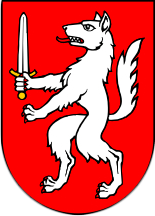 GRAD GOSPIĆOBRAZLOŽENJE PRIJEDLOGA PRORAČUNA GRADA	GOSPIĆA ZA 2023. GODINUU skladu s odredbama Zakona o proračunu („Narodne novine“ broj 144/21), Pravilnika o proračunskim klasifikacijama („Narodne novine“ broj 26/10, 120/13, 1/20) te Pravilnika o proračunskom računovodstvu i računskom planu („Narodne novine“ broj 124/14, 115/15, 87/16, 3/18, 126/19 i 108/20) sačinjen je prijedlog Proračuna Grada Gospića za 2023. godinu s projekcijama za 2024. i 2025. godinu. Zakon definira proračun kao akt jedinice lokalne i područne (regionalne) samouprave kojim se procjenjuju prihodi i primici, te utvrđuju rashodi i izdaci jedinice lokalne i područne (regionalne) samouprave za jednu godinu, te projekcije za sljedeće dvije godine, a donosi ga predstavničko tijelo. Predstavničko tijelo jedinice lokalne i područne (regionalne) samouprave donosi proračun jedinice lokalne i područne (regionalne) samouprave za 2023. godinu i projekcije za 2024. i 2025. godinu na razini skupine (druga razina računskog plana). Proračun Grada Gospića za 2023. godinu s projekcijama za 2024. i  2025. godine (u daljnjem tekstu: Proračun) izrađeni su u skladu s Uputom za izradu proračuna jedinica lokalne i područne (regionalne ) samouprave za razdoblje 2023. do 2025. godine Ministarstva financija i Uputama za izradu Proračuna Grada Gospića za razdoblje od 2023. do 2025. godine. Uvođenjem eura kao službene valute u Republici Hrvatskoj od 01. siječnja 2023. godine prema Uputama Ministarstva financija sažetak Proračuna Grada Gospića za 2023. godinu planiran je i u kunama i u  eurima dok  su preostali dijelovi Proračuna planirani u eurima.U postupku planiranja korištena je jedinstvena metodologija obilježavanja prihoda i primitaka, te rashoda i izdataka po organizacijskoj, programskoj, funkcijskoj i ekonomskoj, a primijenjena je i posebna klasifikacija – izvori financiranja. Izvore financiranja čine skupine prihoda i primitaka iz kojih se podmiruju rashodi i izdaci određene vrste i utvrđene namjene.SAŽETAK RAČUNA PRIHODA I RASHODAPrihodi Proračuna za 2023. godinu planirani su u iznosu od 23.967.587 € (180.583.784 kn) od čega prihodi proračunskih korisnika (PK) iznose 4.117.813 € (31.025.662 kn).Rashodi Proračuna planirani su u iznosu od 25.243.967 € (190.200.669 kn), od čega rashodi proračunskih korisnika iznose 7.718.726 € (58.156.741 kn), za koje Grad  Gospić izdvaja 3.593.913 € (27.078.338 kn).SAŽETAK PRIMITAKA I IZDATAKAPrimici Proračuna  za 2023. godinu planirani su u iznosu od 1.998.806 € (15.060.004 kn), a izdaci su planirani u iznosu od 658.357 € (4.960.391 kn).SAŽETAK PRENESENOG VIŠKA/MANJKA PRETHODNIH GODINARazlika  prihoda i rashoda odnosi se na pokriće manjka prethodne godine koji se procjenjuje na iznos od -263.640 € ( -1.986.396 kn) koji čine procijenjen višak prihoda kroz tri godine proračunskog korisnika Muzeja Lika u iznosu od  20.636 € (155.482 kn) i procijenjen manjak prihoda  Grada Gospića u iznosu od 284.276 € (2.141.878 kn) gdje se planira pokriće od četiri godine.OPĆI DIOA. Račun prihoda i rashodaUkupni Prihodi poslovanja (razred 6) planirani su u iznosu od 23.694.489 € (178.526.127 kn).Prihodi od poreza (skupina 61) planirani su u iznosu od 3.984.558 €.Pomoći iz inozemstva i od subjekata unutar općeg proračuna (skupina 63) planirane su u iznosu od 16.896.374 €. U skupini su planirane sljedeće pomoći: kompenzacijske mjere, sredstva za održavanje i izgradnju cesta, ŽUC, pomoći za decentralizirane funkcije, predškola, javni radovi, sredstva temeljem prijenosa EU sredstava za projekte: Korak prema jednakosti, U zagrljaju zdrave prehrane, Zapošljavanje žena na području Gospića, Shema školskog voća i povrća, Rekonstrukcija gradske školske športske dvorane, Izgradnja montažnog skladišta za Crveni križ, Izgradnja malonogometnog igrališta, Dogradnja i opremanje Dječjeg vrtića Pahuljica u Gospiću, Razvoj infrastrukture širokopojasnog interneta za područje Grada Gospića, Grada Otočca i Općine Plitvička jezera, RAISE Youth projekt, Dječja i sportska igrališta,  Nabava komunalne opreme, kapitalne pomoći iz državnog proračuna temeljem prijenosa EU sredstava te sredstva pomoći proračunskih korisnika od nadležnih i nenadležnih proračunaPrihodi od imovine (skupina 64) planirani su u  iznosu od 584.428 €. Sastoji se od naknade za korištenje javnih površina, zatezne kamate iz obveznih odnosa, naknada za korištenje prostora elektrana, zakup poslovnog prostora, prihodi po ugovoru o pravu služnosti DTK, prihodi od spomeničke rente, prihodi od zakupa poljoprivrednog zemljišta.Prihodi po posebnim propisima (skupina 65) planirani su u iznosu od 2.026.295 €. To su prihodi od prodaje državnih biljega boravišne pristojbe, pristojba za izdavanje lokacijske i građevinske dozvole, vodni doprinos, komunalna naknada, komunalni doprinos, doprinos za šume.Prihodi od upravnih i administrativnih pristojbi, pristojbi po posebnim propisima i naknada skupine 66 iznose 189.926 €. To su prihodi proračunskih korisnika koji pružaju usluge.Prihodi skupine 68 (kazne, upravne mjere i ostali prihodi) planirani su u iznosu od 12.908 € i odnose se na troškove prisilne naplate i na kazne.Prihodi od prodaje nefinancijske imovine (razred 7) planirani su u iznosu od 273.098 € (2.057.657 kn), a odnose se na prihode planirane od prodaje gradskog građevinskog zemljišta i prihode od prodaje gradskih stanova.Tabela br. 1. Planirani prihodi po skupinama za 2022. i 2023. godinu u €Rashodi poslovanja (razred 3) u 2023. godini iznose 11.774.369 € (88.713.983 kn).Rashodi za zaposlene (skupina 31) iznose 6.816.062 €. U iznosu  od 3.039.068 € su rashodi za prosvjetu. Rashodi za EU projekte : Korak prema jednakosti , Sretni mališani . Zapošljavanje žena na području grada Gospića  iznose 278.846 €, decentralizirana funkcija vatrogastva financira se u iznosu od 11.945 €, a ostatak iz poreznih prihoda Grada, Raise Yout projekt u iznosu od 398.897 €, predškola u iznosu od 11.945 €, iz poreznih i općih prihoda Grada Gospića financiraju se rashodi za zaposlene u Gradu i proračunskim korisnicima u iznosu  od 3.050.690 €, te dio rashoda u EU projektima. Ostali rashodi za zaposlene financiraju se iz namjenskih i vlastitih prihoda proračunskih korisnika.Materijalni rashodi (skupina 32) iznose 4.014.631 €, te su to rashodi za materijal i energiju, rashodi za službena putovanja, rashodi za usluge investicijskog održavanja, promidžbene usluge,  usluge prijevoza, telefona..Financijski  rashodi (skupina 34) iznose 63.793 € (kamate za kredite, valutne klauzule po kreditima, usluge platnog prometa).Subvencije (skupina 35) iznose 51.198 € (potpore u  poljoprivredi, subvencija obrtnicima i srednjim poduzetnicima, potpore poduzetništvu, umjetno osjemenjivanje goveda, linijski prijevoz).Pomoći dane unutar opće države (skupina 36) iznose 10.618 € (Jesen u Lici, nabava spremnika za odvojeno prikupljanje otpada).Naknade građanima i kućanstvima (skupina 37) iznose 227.772 €, a odnose se nanaknade za prijevoz učenika, davanja socijalno ugroženim skupinama građana, naknade za novorođenčad, božićnica umirovljenicima i nezaposlenima, stipendije učenicima i studentima.Ostali rashodi - tekuće i kapitalne donacije (skupina 38) iznose 590.295 € (Vatrogasna zajednica, Gorska služba spašavanja, donacije udrugama građana, Razvojni centar LSŽ).Rashodi za nabavu nefinancijske imovine (razred 4) iznose 13.469.598 € (101.486.686 kn), a odnose se na planirane kapitalne projekte u Posebnom dijelu Proračuna.Rashodi za nabavu neproizvedene dugotrajne imovine (skupina 41) iznose 11.505 €.Rashodi za nabavu proizvedene dugotrajne imovine (skupina 42) iznose 12.063.383 €.Rashodi za dodatna ulaganja na nefinancijskoj imovini (skupina 45) iznose 1.394.710 €.Tabela br. 2. Planirani rashodi po skupinama za 2022. i 2023. godinu. u €B. Račun zaduživanja/financiranjaU Računu zaduživanja/financiranja za 2023. godinu planirani su primici od zaduživanja za projekt Razvoj infrastrukture širokopojasnog pristupa za područje Grada Gospića, Grada Otočca i Općine Plitvička jezera u iznosu od 1.990.843 € , te primici od zaduživanja .za financijski leasing (kupnju vozila – rok otplate 5 godina) u  godišnjem iznosu od 7.963 €. Ukupni iznos zaduživanja u 2023. godini iznosi 1.998.806 € (15.060.004 kn).Izdaci za otplatu glavnice u iznosu od 658.357 € (4.960.391 kn)  odnose se na :otplatu kredita HBOR-a  za  Energetsku obnovu zgrade OŠ Lički Osik počinje u siječnju 2022. godine i traje do prosinca 2026. godine u godišnjem iznosu od 575.191 €,otplata kredita HBOR-a za Energetski učinkovitu javnu rasvjetu (otplata  kreće 1.04. 2023 na rok od 10 godina) u iznosu od 35.747 €,otplatu kredita OTP banke (Splitska banka) započela je u studenom  2016. godine, a završava u listopadu 2026. godine u godišnjem iznosu od 52.354 €,otplata kratkoročnog kredita HPB d.d. u iznosu od 464.530 €,otplata financijskog leasing za kupnju vozila godišnji iznos 7.963 € (rok otplate 5 godina),te  izdaci za kratkoročni kredit u iznosu od 22.572 € za namirenje povrata poreza u državni proračun za 2021. godinu koji se neće povratiti u 2022. godini prema Uputama Ministarstva financija.C.  Preneseni višak/manjak iz prethodnih godina	U 2023. godini i projekcijama za 2024. i 2025. godinu proračunski korisnik Muzej Lika Gospić procjenjuje višak prihoda iz vlastitih sredstava kroz tri godine u iznosu od 20.636 € (155.482 kn).Grad Gospić procjenjuje manjak prihoda u iznosu od -284.276 € (2.141.878 kn) koje planira pokriti u razdoblju od četiri godine – godišnji iznos -71.069 €. Pokriće će se izvršiti iz poreznih i ostalih općih prihoda.Naime Grad Gospić je Godišnjim izvještajem o izvršenju Proračuna za  2021. godinu utvrdio manjak prihoda u iznosu od -921.347 € (6.941.890 kn) i donio je Odluku o sukcesivnom pokriću manjka  kroz četiri godine. U 2022. godini manjak iz prethodne godine pokriven je povratom prihoda za EU projekte iz 2021. godine  i zaduženjem  kratkoročnog kredita u iznosu od 464.530 € (3.500.000 kn) za pokriće manjka poreznih i ostalih općih prihoda i pravovremeno plaćanje obveza prema izvođačima radova za kapitalne projekte.OBRAZLOŽENJE POSEBNOG DIJELA PRORAČUNAProračun Grada Gospića za 2023. godinu povezan je sa strateškim okvirom Provedbenog programa Grada Gospića za mandatno razdoblje 2021.-2025. godine.Strateški okvir je definiran kroz 14 razvojnih mjera: uređenje naselja i stanovanje, prostorno i urbanističko planiranje, komunalno gospodarstvo i održavanje javnih prometnica, odgoj, obrazovanje i briga o djeci, socijalna skrb, kultura, tjelesna kultura i sport, zaštita i unaprjeđenje prirodnog okoliša, protupožarna i civilna zaštita, gospodarski razvoj, poljoprivreda i ruralni razvoj, lokalna uprava i administracija te turizam.Sve navedene mjere odgovaraju samoupravnom djelokrugu Grada Gospića. U okviru 14 mjera definirane su aktivnosti kroz koje će Grad Gospić pratiti ciljeve i rezultate Provedbenog programa. Uz strateško planiranje važno je i planiranje proračunskih sredstava koja su potrebna za realizaciju mjera, aktivnosti i projekata.Po usvajanju Plana razvoja Ličko-senjske županije mjere provedbenog programa povezat će se s posebnim ciljevima predmetnog Plana, a u trenutku donošenja usklađene su sa strateškim ciljevima, prioritetima i mjerama Nacionalne razvojne strategije do 2030. godine. Rashodi i izdaci Proračuna za 2023. godinu u iznosu od 25.902.324,00 € raspoređeni su na sljedeće nositelje: Predstavničko i izvršno tijelo, Tajništvo, GU odjel za samoupravu i upravu, GU odjel za komunalne djelatnosti i zaštitu okoliša, Jedinicu za unutarnju reviziju i GU odjel za prostorno uređenje i gradnju.Dalje se rashodi raspoređuju na razdjele unutar kojih se nalazi i devet Proračunskih korisnika, koji će se realizirati kroz programe, aktivnosti, tekuće i kapitalne projekte planirane za 2023. godinu.Tabela br. 3  Planirani rashodi po razdjelima za 2022. i 2023. godinu.Rashodi razdjela 001 – Predstavničko i izvršno tijelo Ukupni rashodi Razdjela 001 – Predstavničko i izvršno tijelo planirani su u visini od 69.414,00 €, a u njemu se provode programi redovnih aktivnost Gradskog vijeća i Ureda Gradonačelnika s ciljem obavljanja stručnih, administrativnih i zakonom zadanih  poslova u vezi s radom Gradonačelnika (proračunska zaliha) i Gradskog vijeća te osiguravanje nesmetanog funkcioniranja Gradskog vijeća i političkih stranaka na području Grada Gospića.Sredstva pokrivaju financiranje predstavničkih i izvršnih tijela i financiranje političkih stranaka te omogućuje rad i djelovanje svih stranaka na području Grada koje participiraju u sastavu Gradskog vijeća Grada Gospića. Sredstva su planirana sukladno važećim aktima, a na osnovi Zakona o lokalnoj i područnoj (regionalnoj) samoupravi (NN 33/01, 60/01, 129/05, 109/07, 125/08, 36/09, 150/11, 144/12, 19/13, 137/15,   123/17, 98/19 i 144/20), Zakona o financiranju jedinica lokalne i područne (regionalne) samouprave (NN 127/17 i 138/20), Zakona o proračunu (NN 144/21), Statuta Grada Gospića („Službeni vjesnik Grada Gospića“ br. 7/09, 5/10, 7/10, 1/12, 2/13, 3/13-p.t., 7/15, 1/18, 3/20, 1/21). Pokazatelj uspješnosti: Transparentan rad Gradskog vijeća i dodjela sredstava proračunske zalihe, pravovremeno donošenje općih akata te usklađivanje istih s novim zakonima, kao i nesmetano provođenje istih, kako bi se omogućilo Gradskoj upravi da nesmetano obavlja poslove iz svojeg samoupravnog djelokruga.Rashodi razdjela 002 – TajništvoUkupni rashodi Razdjela 002 – Tajništvo planirani su u visini od 95.599,00 €, a u Tajništvu se obavljaju pravni, protokolarni, savjetodavni, stručni i administrativni poslovi u svezi s djelokrugom rada Gradskog vijeća, gradonačelnika, kao i njihovih radnih tijela te mjesnih odbora. Cilj je osigurati nesmetani rad i efikasnost rada, a samim time poboljšati kvalitetu usluga uprave i učinkovitost iste.Sredstva su potrebna za redovnu djelatnost upravnog odjela: osiguranje rashoda za dnevnice i putne troškove, stručno usavršavanje, literaturu, usluge telefona, interneta i poštarine te nabavu uredskog i higijenskog materijala za potrebe Tajništva i Gradskog vijeća; osiguranje rashoda za materijal i energiju, sitni inventar, komunalne usluge, zaštitarske usluge i tekuće održavanje građevinskih objekata, opreme i prijevoznih sredstava, zdravstvene usluge, intelektualne i ostale usluge, računalne usluge, usluge čišćenja i čuvanja imovine, nabavu uredske i komunikacijske opreme; usluge promidžbe i informiranja, intelektualne i osobne usluge, usluge tiskanja i objavljivanja službenog glasila, reprezentaciju i materijale za protokolarne aktivnosti; članarine (Udruzi gradova u RH).Osiguravaju se sredstva za nagradu Grada Gospića u skladu s posebnom odlukom, koja se uručuje na svečanoj sjednici Gradskog vijeća povodom Dana grada.Kroz aktivnost Mjesna samouprava osigurana su sredstva za rad i djelovanje gradskih mjesnih odbora; nabavu uredskog i higijenskog materijala, rashode za materijal i energiju, sitni inventar, komunalne usluge, tekuće održavanje građevinskih objekata, opskrbu vodom, reprezentaciju za obilježavanje svetaca zaštitnika mjesnih odbora, odnosno naselja na kojem mjesni odbor djeluje.Kapitalnim projektom Uređenje objekata Mjesnih odbora planirana su sredstva za izvođenje građevinskih radova na objektima sukladno iskazanim potrebama mjesnih odbora.Pokazatelj uspješnosti: Transparentan rad upravnog odjela i gradske uprave u cjelini. Promocija grada i obilježavanje značajnih datuma te izvršenje protokolarnih obaveza. Postojanje uvjeta za kvalitetan rad djelatnika i poboljšanje pružanja usluga, pravovremeno donošenje općih akata te usklađivanje istih sa zakonima RH. Sudjelovanje građana u radu mjesnih odbora, kao i podizanje svijesti o mogućnosti utjecaja građana na direktno rješavanje problema u njihovoj sredini preko mjesnog odbora.Rashodi razdjela 003 – GU odjel za samoupravu i upravu Ukupni rashodi Razdjela 003 – GU odjel za samoupravu i upravu planirani su u visini od 10.717.511,00 €.Upravni odjel je tijelo gradske uprave s općim ciljem obavljanja poslova iz svog djelokruga utvrđenog Odlukom o ustrojstvu i djelokrugu rada upravnih tijela Grada Gospića i Pravilnikom o unutarnjem redu gradske uprave Grada Gospića i posebnim ciljem da; prati mogućnosti kandidiranja projekata na za financiranje putem programa Europske unije, Republike Hrvatske i drugih subjekata; provodi „soft“ EU projekte, osigurava ispunjenje lokalne potrebe stanovnika na području brige o djeci, školstvu i predškolskom odgoju, kulturi, športu i tehničkoj kulturi, u zdravstvu, socijalnoj skrbi, zaštiti i spašavanju; prati rada i financiranje redovitih djelatnosti ustanova kojima je Grad osnivač te udruga koje ostvaruju programe kojima se zadovoljavaju javne potrebe Grada; uspostavlja informatički sustav, mrežnu stranice Grada te osigurava sigurnosti u zaštiti podataka.U ovom razdjelu planirani su i rashodi proračunskih korisnika kojima je Grad Gospić osniva, a koji najvećim dijelom svoje djelovanje financiraju iz sredstava Proračuna:1. Osnovna škola dr. Jure Turića Gospić2. Osnovna škola dr. Franje Tuđmana Lički Osik3. Osnovna škola dr. Ante Starčevića Pazarište-Klanac4. Dječji vrtić Pahuljica5. Pučko otvoreno učilište Dr. Ante Starčević Gospić6. Samostalna narodna knjižnica Gospić7. Muzej Like Gospić8. Kulturno Informativni Centar Gospić9. Javna vatrogasna postrojba Gospić.Glava 00301 UPRAVNI ODJELI - 2.122.434 €Programom 0101 Redovna djelatnost upravnih odjela osigurana su sredstva za: Aktivnost A100001 Obavljanje redovne djelatnosti upravnih odjela: sadrži rashode za sve bruto plaće i materijalne rashode djelatnika gradske uprave (osim plaća koje čine sastavni dio projekata financiranih EU sredstvima), rashode poslovanja (uredski materijal, energija – lož ulje za grijanje zgrade, telefon, Internet, komunalne usluge, poštanske usluge), odvjetničke usluge, premije osiguranja, sudske i javnobilježničke pristojbe, 1% naknade poreznoj upravi na iznos poreza i prireza na dohodak, financijske rashode (bankarske usluge, zatezne kamate, ostali nespomenuti financijski rashodi). Rashodi su planirani uz blago povećanje za efekte inflacije.Aktivnost A100003 Otplata zajmova: sadrži rashode za otplatu zajmova koji su detaljno objašnjeni u točki Račun zaduživanja/financiranja ovog Obrazloženja.Aktivnost A100004 Strategija razvoja urbanih područja: sredstva su planirana za izradu Strategije urbanog područja Gospić koja je preduvjet je za korištenje sredstava iz ITU mehanizma. Dokument se izrađuje i donosi sukladno Smjernicama za uspostavu urbanih područja i izradu strategija razvoja urbanih područja za financijsko razdoblje 2021.-2027., donesenim od strane Ministarstva regionalnoga razvoja i fondova Europske unije.Kapitalni projekt K100001 Opremanje gradskih ureda: planirana su sredstva za opremanje ureda, odnosno uredski namještaj i informatička oprema.Tekući projekt T100001 JAVNI RADOVI: planirana su sredstva za bruto plaće zaposlenika zaposlenih preko programa HZZ-a Javni radovi.Tekući projekt T100003 Zapošljavanje žena na području Gospića: planirana su sredstva za sredstva za bruto plaće i materijalne rashode potrebnih za provedbu projekta koji se 100% financira EU sredstvima. Cilj projekta je ojačati radni potencijal 37 teže zapošljivih žena i žena s nižom razinom obrazovanja koje će svojim radom poboljšati kvalitetu života 222 krajnja korisnika. Time se ublažavaju posljedice nezaposlenosti i rizika od siromaštva, a ujedno potiče i socijalna uključenost starijih i/ili nemoćnih osoba.Projekt će se provoditi na području grada Gospića i općine Lovinac gdje su izrazito niske gustoće naseljenosti stanovnika, a većina naselja spada u ruralno područje.Tekući projekt T100004 STEM:  U sklopu Poziva „Jačanje STEM vještina u osnovnim školama i razvoj Regionalnih znanstvenih centara za osnovnoškolski odgoj i obrazovanje u STEM području“, odobrenje za financiranje dobio je Projekt „Jadranski regionalni znanstveni centar“, a financira se iz programa EGP (Europski gospodarski pojas) financijskog mehanizma za razdoblje 2014.-2021. gdje je Grad Gospić partner. Kroz projekt je predviđena uspostava regionalnog znanstvenog centra sa sjedištem u Splitu te s podružnicom u Gospiću u kojemu će biti uređen Teslin laboratorij, kao i prostor za druge aktivnosti namijenjene izobrazbi učenika svih uzrasta. Projekt je namijenjen učenicima i odgojno-obrazovnim djelatnicima u osnovnim školama, s naglaskom na učenike s posebnim odgojno-obrazovnim potrebama, pri čemu se misli na potencijalno darovite i visoko motivirane učenike te učenike s poteškoćama. Osim njih, koristi od sudjelovanja u projektu imat će i drugi stručnjaci koji rade u javnim institucijama koje su odgovorne za provedbu obrazovnih politika.Planirani iznos za provedbu ovog programa je uvećan u odnosu na prethodnu godinu radi  povećanja  troškova otplate kredita i plaća za zaposlenike.Specifični cilj ovog programa je dugoročno provoditi politiku plaća i drugih materijalnih prava zaposlenika Grada u skladu s proračunskim mogućnostima, Kolektivnim ugovorom i inflatornim kretanjima na tržištu roba i usluga, te osigurati sredstva za nesmetano obavljane poslova u odjelima gradske uprave kao i redovito podmirivati dospjele financijske obveze prema bankama i zaposlenicima zaposlenima preko projekata, zapošljavanje dugotrajno nezaposlenih osoba i žena u nepovoljnom položaju.Pokazatelj uspješnosti: ostvareni uvjeti za normalno funkcioniranje upravnih odjela, realizacija planiranih rashoda u skladu s planiranim i u skladu s realiziranim prihodima iz kojih se navedeni rashodi financiraju, uplate glavnice i kamata prema dinamici ugovorenoj ugovorom o zaduživanju, tekući i kapitalni projekti  uspješno realizirani (broj zaposlenih koji su bili dugotrajno nezaposleni, broj zaposlenih žena u nepovoljnom položaju).Glava 00302 GOSPODARSTVO, POLJOPRIVREDA I TURIZAM – 298.725,00 €Programom 0102 Poticanje razvoja gospodarstva, poljoprivrede i turizma osigurana su sredstva za: Aktivnost A100001 Potpore poduzetništvu: potpore obrtnicima i trgovačkim društvima kroz oslobođenje ili umanjenje komunalne naknade i komunalnog doprinosa u skladu s posebnim aktima.Aktivnost A100002 Mreža Nikola Tesla: sredstva planirana za članarinu za udrugu Mreža Nikola Tesla. Ciljevi udruge su promicanje i zaštita digniteta, ime i djela Nikole Tesle u Hrvatskoj i svijetu te povezivanje europskih država, gradova, regija, znanstvenih, stručnih, kulturnih i turističkih institucija, udruga i ostalih partnera koji baštine povijest, života, školovanja i rada tog svjetskog velikana.Aktivnost A100003 Donacije Turističkoj zajednici: Financiranje rada Turističke zajednice Grada Gospića u svrhu jačanja turističke ponude, planiranja i razvoja novih turističkih proizvoda i brendiranja destinacije, te promicanja i unaprjeđenja turizma.Aktivnost A100004 Subvencije obrtnicima, malim i srednjim poduzetnicima: Subvencioniranje 2 % kamatne stope na kredite obrtnicima, malim i srednjim poduzetnicima.Aktivnost A100005 Potpore manifestacijama: Sredstva su potrebna za manifestacije pod pokroviteljstvom Grada. Svake godine Grad, gradske institucije i udruge organiziraju niz manifestacija kojima obilježavaju značajne datume ili obogaćuju kulturni, sportski i gospodarski život grada. Manifestacije čine značajnu ulogu u pružanju sadržaja građanima, ali također predstavljaju dodatnu ponudu i motiv dolaska posjetiteljima i turistima.Tekući projekt T100006 Projekt RAISE: Grad Gospić je jedan od partnera na projektu  RAISE Youth koji se provodi u četiri ruralne regije EU koje se suočavaju s visokom stopom nezaposlenosti i raseljavanjem mladih, a koji se financira  kroz fondove Kraljevine Norveške i Europskog gospodarskog prostora. Opći cilj RAISE Youth projekta je doprinijeti stvaranju dostojanstvenih i produktivnih radnih mjesta za mlade korištenjem socijalnih inovacija u ruralnim područjima 4 zemlje: Hrvatske, Bugarske, Rumunjske i Španjolske.Specifični cilj projekta je pilotirati i promovirati inovativni RAISE model (samo)zapošljavanja za mlade koji nisu zaposleni niti u sustavu obrazovanja (tzv. NEET-ovi) u dobi od 25 do 29 godina, koji se temelji na održivoj poljoprivredi u 4 ruralne regije s visokim stopama nezaposlenosti i depopulacijom. U proračunu su osigurana sredstva za plaće voditelja i koordinatora projekta ispred Grada Gospića.Tekući projekt T100007 Gospić smart city: Fond za zaštitu okoliša i energetsku učinkovitost odobrio je Gradu Gospiću financijska sredstva te je potpisan Ugovor s Fondom za uvođenje platforme za uspostavu komunikacije između Grada Gospića i građana putem centralnog gradskog „service deska“ koji će uz dostavu e-Obrazaca omogućiti i plaćanje gradskih i komunalnih računa na jednom mjestu. Sustav se sastoji od web aplikacije i mobilne aplikacije. Na naslovnoj stranici prikazivat će se vijesti koje grad i ustanove objavljuju kao i informacije za turiste na nekoliko stranih jezika. Građani će na jednom mjestu upućivati sva pitanja i zahtjeve prema Gradu Gospiću i ustanovama te brzo dobiti odgovore ili riješiti svoje zahtjeve. Projekt koji potiče razvoj pametnih i održivih rješenja i usluga te digitalnu javnu upravu ukupne je vrijednosti 15% sufinancira Grad, a 85% Fond.Tekući projekt T100008 Tesla Power of Light: sredstva osigurana za provođenje turističke manifestacije Tesla Power of Lights kojom se raznim događanjima i svjetlosnim instalacijama obilježava rođenje Nikole Tesle.Ciljevi ovog programa su promocija grada Gospića kao turističke destinacije, povećanje broja dolazaka posjetitelja, digitalizacija gradske uprave, davanje potpora i jačanje kompetencija lokalnih poduzetnika, edukacija i osnaživanje mladih nezaposlenih osoba.Pokazatelji uspješnosti: broj manifestacija posvećenih Nikoli Tesle, broj potpora  manifestacijama, broj projekata sa svrhom smanjivanja nezaposlenosti mladih, podrška razvoju poduzetništva.Programom 0103 Potpore poljoprivredi i ruralnom razvoju osigurana su sredstva za: Aktivnost A100001 Potpora za umjetno osjemenjivanje goveda: Subvencioniranje umjetnog osjemenjivanja goveda kao uzgojno-selekcijske mjere u stočarstvu prema Programu potpore poljoprivredi i ruralnom razvoju Grada Gospića.  Aktivnost A100002 Sufinanciranje razvojnih projekata u poljoprivredi: Bespovratne potpore poljoprivrednim gospodarstvima za investicije u području poljoprivrede i ruralnog razvoja, a prema Programu potpore poljoprivredi i ruralnom razvoju Grada Gospića.  Aktivnost A100004 Lokalna akcijska grupa – LAG: Grad Gospić član je Lokalne akcije grupe LIKA koji uz LEADER pristup ima za cilj brendirati Liku. Vizija je stvoriti globalno prepoznatljivu destinaciju, ekološki prihvatljivu s bogatom autohtonom gastronomskom ponudom te samoodrživim obiteljskim 45 poljoprivrednim gospodarstvima. U svrhu brendiranja regije LAG LIKA s partnerima među kojima je i Grad Gospić razvoja sustav regionalne kvalitete te uvodi regionalnu oznaku kvalitete „Lika Quality. LAG LIKA je ostvario mogućnost dodjele sredstava korisnicima s područja koje obuhvaća kroz LAG natječaje.Kapitalni projekt K100001 Razvojni centar LSŽ: Grad sufinancira rad Razvojnog centra Ličko-senjske županije koji je usmjeren na stvaranje središnjeg mjesta za pružanje profesionalnih poslovnih usluga poduzetnicima i ulagačima na području Ličko-senjske županije te razvoj poduzetništva kroz usluge inkubatora, akceleratora i postrojenja za preradu voća i meda, s naglaskom na olakšavanje i stimuliranje poslovanja poduzetnika početnika i postojećih poduzetnika.Tekući projekt T100002 Gospodarenje poljoprivrednim zemljištem: provođenje aktivnosti vezanih uz unaprjeđenje poljoprivrede kroz provedbu zakupa poljoprivrednog zemljišta i kontrolu korištenja zemljišta.Tekući projekt T100003 Manifestacija JESEN U LICI: Grad Gospić sufinancira organizaciju tradicionalne gospodarske i kulturno umjetničke manifestacije međunarodnog karaktera „Jesen u Lici“. Predstavlja proizvodni potencijal poljoprivrednih gospodarstava, poduzetnika i svih onih koji proizvode različite prehrambene, uporabne i ukrasne predmete, te izložbe autohtonih pasmina.Tekući projekt T100005 Stručna izobrazba poljoprivrednika: sredstva za provođenje aktivnosti vezanih uz stručno usavršavanje poljoprivrednika (edukacija poljoprivrednika iz poreznog sustava i knjigovodstva OPG-a, osposobljavanje za sigurnu uporaba pesticida, pojašnjavanje uvjeta na prijavu iz Programa ruralnog razvoja i slično).Ciljevi ovog programa su unapređenje poljoprivredne proizvodnje, razvoj stočarstva kroz poboljšanje genetske kvalitete u stočarstvu uz učinkovito širenje poželjnih genetskih svojstava kod proizvodnih pasmina i za očuvanje izvornih i zaštićenih pasmina, podrška u razvoju poduzetništva (inkubatora, akceleratora i postrojenja za preradu voća i meda) te očuvanje tradicijske baštine. Pokazatelji uspješnosti: podrška potpornim razvojnim institucijama i razvoju poduzetništva, broj potpora manifestacijama, broj potpora za umjetno osjemenjivanje, broj poljoprivrednika koji su prošli stručnu izobrazbu i broj dodijeljenih potpora u poljoprivredi i ruralnom razvoju. 
  Glava 00303 ŠKOLSTVO I PREDŠKOLSKI ODGOJ – 5.432.594,00 €Programom 0101 Predškolski odgoj i obrazovanje osigurana su sredstva za: Tekući projekt T100001 Predškola Klanac-Pazarišta: sredstva za provođenje predškolskog odgoja i obrazovanja u Klancu.Tekući projekt T100002 Projekt ''Sretni mališani'': projekt „Sretni mališani“ u cijelosti je financiran EU sredstvima, a traje do 23. kolovoza 2023. godine. Nositelj projekta je Grad Gospić, a partneri u provedbi su Dječji vrtić Pahuljica u Gospiću i Općina Perušić. Projektom se produljilo radno vrijeme Dječjeg vrtića Pahuljica u Gospiću i područnom vrtiću Perušić, te se omogućilo usklađivanje poslovnog i obiteljskog života obitelji s uzdržavanim članovima Gospića i Perušića uključenima u program ranog i predškolskog odgoja i obrazovanja. Za razvoj novih vještina i kreativnosti provode će se tri posebna programa: program engleskog jezika, glazbeni i sportski program. Na projektu su zaposleni voditelj projekta, tri odgojitelja, stručni suradnik – psiholog, dvije kuharice, te dvije spremačice. U ovom tekućem projektu planirani su rashodi za plaću i materijalne rashode voditeljice projekta, a ostatak rashoda prikazan je kod proračunskog korisnika Dječji vrtić Pahuljica.Tekući projekt T100003 Sufinanciranje boravka djece: osigurana sredstva za sufinanciranje boravka djece čiji roditelji imaju prebivalište na području grada u obrtu „Lovely Rose“. Ovo je vid potpore demografskoj obnovi i pružanja potpore zaposlenim roditeljima čije dijete se nije moglo upisati u Dječji vrtić zbog nedostatka prostornih kapaciteta.Pokazatelj uspješnosti: broj upisane djece u predškolski odgoj i obrazovanje i produženi boravak u dječjem vrtiću te zadovoljstvo djece i roditelja s pruženom uslugom.Programom 0102 Aktivnosti i projekti u osnovnom školstvu izvan standarda osigurana su sredstva za:Aktivnost A100005 Nabava školskog pribora za učenike osnovnih škola: - Grad Gospić je za osnovnoškolce sa svog područja u školskoj godini 2022./2023. i 2023./2024. osigurao školski materijal. Tako su za učenike OŠ dr. Jure Turića Gospić, OŠ dr. Franje Tuđmana Lički Osik i OŠ „Dr. Ante Starčević“ Pazarište Klanac osigurana sredstva za nabavu radnih bilježnica za sve učenike prvih razreda osnovne škole, likovnih mapa za sve učenike od 1. do 8. razreda i kutija za tehničku kulturu za sve učenike od 5. do 8. razreda osnovne škole .Tekući projekt T100004 Prometne jedinice mladeži: financira se rad prometnih jedinica mladeži u mjesecima srpnju i kolovozu (2 učenika srednje škole). Pripadnici prometne jedinice mladeži osposobljavaju se s ciljem, što uspješnijeg i sigurnijeg upravljanja prometom na cestama, pružanja pomoći sudionicima u prometu te sudjelovanju u prometno– preventivnim i odgojnim aktivnostima. Program osposobljavanja jedinica, nadzor te način i vrijeme djelovanja Prometne jedinice mladeži određuje PU Ličko-senjska.Programom 0104 Pomoći u srednjoškolskom obrazovanju osigurana su sredstva za:Tekući projekt T100002 Tekuće pomoći Strukovnoj školi: osigurana sredstva za opremanje kabineta Strukovne škole Gospić.Tekući projekt T100003 Sufinanciranje cijene prijevoza učenika ostvaruje se sufinanciranjem cijene prijevoza učenicima srednjih škola koji ispunjavaju uvjete propisane posebnom odlukom. S obzirom da nadležno Ministarstvo sufinancira prijevoz učenika u iznosu od 75% cijene mjesečne karte, Grad Gospić izdvaja dodatna sredstva iz svog Proračuna kako bi se nadoknadio preostali iznos i na taj način olakšalo roditeljima i oslobodilo ih se dodatnog mjesečnog troška.Pokazatelji uspješnosti programa 0102 i 0104: zadovoljstvo korisnika, cjelovitost i provedivost programa u planiranom razdoblju, broj učenika u prometnoj jedinici mladeži, broj učenika srednjih škola kojima se sufinancira cijena prijevoza u mjesto školovanja, uspješno i pravovremeno završavanje obrazovanja te unaprjeđenje uvjeta obrazovanja.OSNOVNE ŠKOLEU Proračunu Grada Gospića osiguravaju se sredstva potrebna za realizaciju nastavnih planova i programa osnovnoškolskog obrazovanja, kojim se osigurava minimalni financijski standard sljedećih osnovnih škola:- Osnovna škola dr. Jure Turića (i pripadajuće područne škole),- Osnovna škola dr. Ante Starčević Pazarište Klanac (i pripadajuće područne škole),- Osnovna škola dr. Franje Tuđmana Lički Osik (i pripadajuće područne škole).Za osiguravanje minimalnog financijskog standarda osnovnih škola osiguravaju se sredstva u Proračunu Grada Gospića u ukupnom iznosu od 524.005,00 € za: TEKUĆE TROŠKOVE (skupina 32 i 34 prema ekonomskoj klasifikaciji)  s u iznosu od 464.238,00 € za pokrivanje rashoda: opći troškovi, energenti, pedagoška dokumentacija, prijevoz učenika, liječnički pregled, ostali troškovi., službena putovanja, stručno usavršavanje zaposlenika, uredski materijal i ostali materijalni rashodi, usluge promidžbe i informiranja, zakupnine i najamnine, intelektualne i osobne usluge, računalne usluge, ostale usluge, premije osiguranja, članarine, ostali nespomenuti rashodi poslovanja, bankarske usluge i usluge platnog prometa, ostali nespomenuti financijski rashodi, materijal i dijelovi za tekuće i investicijsko održavanje, usluge tekućeg i investicijskog održavanja.KAPITALNI TROŠKOVI - osigurana sredstva u iznosu od  59.767,00 € odnose se na rashode za nabavu proizvedene dugotrajne imovine i dodatna ulaganja na nefinancijskoj imovini (skupina 42 i 45), na osnovu provedene Analize stanja i opremljenosti osnovnih škola, dostavljenih planova osnovnih škola te osiguranih sredstava u skladu s opravdanosti i potrebama ulaganja.Od 2020. godine troškovi plaća zaposlenih u osnovnim školama postaju dio proračuna svojih osnivača, pa tako i Grada Gospića, a kako bi se ujednačili financijski planovi škola kao korisnika proračuna i proračuna Grada Gospića.Sredstva u iznosu od 2.947.240,00 € se odnose na troškove zaposlenih u:- Osnovnoj školi dr. Jure Turića,- Osnovnoj školi dr. Ante Starčević Pazarište Klanac,- Osnovnoj školi dr. Franje Tuđmana Lički Osik.U Osnovnim školama kojima je Grad Gospić osnivač provode se projekti:Školski medni dani - Programa školskog mednog dana s hrvatskih pčelinjaka za 2023. godinu za učenike u svim prvim razredima osnovnih škola s područja grada Gospića s ciljem educiranja djece i njihovih roditelja o važnosti konzumiranja meda, promocije meda lokalnih proizvođača, edukacije učenika o važnosti pčelarstva u poljoprivrednoj proizvodnji i biološkoj raznolikosti. U zagrljaju zdrave prehrane - Projekt „U zagrljaju zdrave prehrane 7“ Grad Gospić je prijavio na Poziv “Osiguravanje školske prehrane za djecu u riziku od siromaštva za školsku godinu 2022.-2023.”“, raspisan od strane Ministarstva rada, mirovinskoga sustava, obitelji i socijalne politike, a koji je usmjeren na ublažavanje najtežih oblika dječjeg siromaštva i to u vidu podjele hrane djeci u školama. Cilj ovog projekta je doprinijeti povećanju kvalitete života, smanjenju rizika od siromaštva i socijalne isključenosti za 273 učenika iz socijalno ugroženih obitelji s područja Gospića  kroz osiguravanje besplatne prehrane u školama i u cijelosti se financira iz Fonda europske pomoći za najpotrebitije (FEAD-a).Partneri u projektu su Osnovna škola dr. Jure Turića, Osnovna škola dr. Franje Tuđmana Lički Osik i Osnovna škola dr. Ante Starčević Pazarište Klanac.Korak prema jednakosti - Projekt „Korak prema jednakosti 3“  Grad Gospić prijavio je na poziv Ministarstva znanosti i obrazovanja „Osiguravanje pomoćnika u nastavi i stručnih komunikacijskih posrednika učenicima s teškoćama u razvoju u osnovnoškolskim i srednjoškolskim odgojno-obrazovnim ustanovama“ faza V. Projekt se 85% sufinancira iz Europskog socijalnog fonda, a ostatak od sufinancira Grad Gospić iz vlastitih sredstava. Ovim projektom osigurava se zapošljavanje 20 pomoćnika u nastavi za 22 učenika s teškoćama u razvoju. Cilj projekta je doprinijeti jačanju socijalne uključenosti i integracije u odgojno-obrazovne procese za učenike s teškoćama s područja Gospića, osiguravanjem uvjeta za poboljšanje njihovih obrazovnih postignuća, uspješniju socijalizaciju i emocionalno funkcioniranje. Shema školskog voća i povrća – program koji se provodi u 2 osnovne škole u školskoj godini 2022./2023. kojima je Grad Gospić osnivač, a koje su iskazale interes. U okviru Školske sheme voće, povrće, mlijeko i mliječni proizvodi učenicima se nudi kao zaseban obrok u okviru školske prehrane, kontinuirano kroz cijelu školsku godinu. Rashodi za ove projekte prikazani su kod proračunskih korisnika. PRORAČUNSKI KORISNIK OŠ Dr. JURE TURIĆA Gospić - 2.569.991,00 € Škola obavlja djelatnost osnovnog odgoja i obrazovanja sukladno Zakonu o odgoju i obrazovanju u osnovnoj školi i srednjoj školi i Državnom pedagoškom standardu osnovnoškolskog sustava odgoja i obrazovanja. Osnovnoškolsko obrazovanje ostvaruje se na temelju Godišnjeg plana i programa rada, te Školskog kurikuluma koji se donose na početku svake školske godine. Rad Škole odnosno nastava je organizirana u petodnevnom radnom tjednu u jednoj smjeni - jutarnjoj. Organizacijski se provodi u obliku redovne nastave, izborne nastave, dopunske nastave, dodatne nastave, satova razrednika te izvannastavnih aktivnosti i izvanškolskih aktivnosti. U školama se također provode i ostali programi koji omogućavaju i poboljšavaju kvalitetniji boravak učenika kao što je produženi boravak te programi i projekti koje Škole same osmišljavaju.
Školu polazi 774 učenika u 42 razredna odjela.Pokazatelji uspješnosti: zadovoljavanje potreba djece i njihovih roditelja, cjelovitost i provedivost programa u planiranom razdoblju, broj učenika koji pohađaju osnovnoškolsko obrazovanje, broj programa koji se provode unutar škole, uspjeh svih učenika na kraju nastavne godine. Zakonske obaveze i plaće zaposlenika:Ostali programi i aktivnosti u školstvu su: PRORAČUNSKI KORISNIK OŠ Dr. FRANJE TUĐMANA LIČKI OSIK - 855.346,00 €Škola obavlja djelatnost osnovnog odgoja i obrazovanja sukladno Zakonu o odgoju i obrazovanju u osnovnoj školi i srednjoj školi i Državnom pedagoškom standardu osnovnoškolskog sustava odgoja i obrazovanja. Osnovnoškolsko obrazovanje ostvaruje se na temelju Godišnjeg plana i programa rada, te Školskog kurikuluma koji se donose na početku svake školske godine. Rad Škole odnosno nastava je organizirana u petodnevnom radnom tjednu u jednoj smjeni - jutarnjoj. Organizacijski se provodi u obliku redovne nastave, izborne nastave, dopunske nastave, dodatne nastave, satova razrednika te izvannastavnih aktivnosti i izvanškolskih aktivnosti. U školama se također provode i ostali programi koji omogućavaju i poboljšavaju kvalitetniji boravak učenika kao što je produženi boravak te programi i projekti koje Škole same osmišljavaju.
Školu polazi 145 učenika u 14 razredna odjela.Pokazatelji uspješnosti: zadovoljavanje potreba djece i njihovih roditelja, cjelovitost i provedivost programa u planiranom razdoblju, broj učenika koji pohađaju osnovnoškolsko obrazovanje, broj programa koji se provode unutar škole, uspjeh svih učenika na kraju nastavne godine. Zakonske obaveze i plaće zaposlenika:Ostali programi i aktivnosti u školstvu su: PRORAČUNSKI KORISNIK OŠ Dr. ANTE STARČEVIĆA KLANAC – 482.227,00 €Škola obavlja djelatnost osnovnog odgoja i obrazovanja sukladno Zakonu o odgoju i obrazovanju u osnovnoj školi i srednjoj školi i Državnom pedagoškom standardu osnovnoškolskog sustava odgoja i obrazovanja. Osnovnoškolsko obrazovanje ostvaruje se na temelju Godišnjeg plana i programa rada, te Školskog kurikuluma koji se donose na početku svake školske godine. Rad Škole odnosno nastava je organizirana u petodnevnom radnom tjednu u jednoj smjeni - jutarnjoj. Organizacijski se provodi u obliku redovne nastave, izborne nastave, dopunske nastave, dodatne nastave, satova razrednika te izvannastavnih aktivnosti i izvanškolskih aktivnosti. U školi se također provode i ostali projekti koje Škola sama osmišljava.
Školu polazi 34 učenika u 8 razredna odjela.Pokazatelji uspješnosti: zadovoljavanje potreba djece i njihovih roditelja, cjelovitost i provedivost programa u planiranom razdoblju, broj učenika koji pohađaju osnovnoškolsko obrazovanje, broj programa koji se provode unutar škole, uspjeh svih učenika na kraju nastavne godine. Zakonske obaveze i plaće zaposlenika:Ostali programi i aktivnosti u školstvu su: PRORAČUNSKI KORISNIK DJEČJI VRTIĆ PAHULJICA GOSPIĆ Dječji vrtić Pahuljica obavlja javnu djelatnost sukladno Zakonu o ranom i predškolskom odgoju. Vrtić ne donosi strateške, već godišnje operativne planove prema planu i programu rada vrtića. Također, planovi se donose za pedagošku godinu, a financijski plan za fiskalnu godinu. To je uzrok mnogim odstupanjima u izvršenju financijskih planova, na primjer, pomak određenih aktivnosti unutar pedagoške godine što uzrokuje promjene u izvršenju financijskog plana za dvije fiskalne godine.	Prema Zakonu o predškolskom odgoju i obrazovanju, djelatnost predškolskog odgoja sastavni je dio sustava odgoja i obrazovanja, program se pretežno financira sredstvima proračuna lokalne i područne (regionalne) samouprave te sudjelovanjem roditelja u cijeni programa predškolskog odgoja u koji su uključena njihova djeca.Dječji vrtić Pahuljica, predškolska je ustanova koja organizira odgoj i obrazovanje djece rane i predškolske dobi od navršene jedne godine života do polaska u školu, svojim radom dopunjava obiteljski odgoj te uspostavlja suradnju s roditeljima. Predškolski odgoj ostvaruje se u skladu s razvojnim osobinama  i potrebama djeteta.Dječji vrtić Pahuljica provodi 5 i 10 - satni redoviti program, program predškole i program za djecu s teškoćama u razvoju.Redoviti 10 - satni program obogaćen je: programom ranog učenja engleskog jezika,programom kinezioloških aktivnosti.Redoviti cjelodnevni (5 i 10-satni) program u petodnevnom radnom tjednu temeljni je program Dječjeg vrtića Pahuljica. Organizacija radnog vremena usklađena je s potrebama roditelja te će se sukladno istima organizirati odgojno obrazovni rad tijekom cijele pedagoške godine.Program za djecu s teškoćama u razvoju namijenjen je djeci s većim utjecajnim teškoćama predškolske dobi od navršene treće godine života do polaska u školu u trajanju od 5 sati u jednoj mješovitoj skupini sa obuhvatom jednog (1) djeteta.Program obogaćen kineziološkim aktivnostima provodi se s djecom predškolskog uzrasta redovitog programa i dvije skupine programa Predškole.Program ranog učenja engleskog jezika ostvaruje se s djecom u godini pred polazak u školu, a provodi ga odgojiteljica s završenim tečajem engleskog jezika stupnja C1, kao što je i propisano Pravilnikom o vrsti stručne spreme stručnih djelatnika te vrsti i stupnju stručne spreme ostalih djelatnika u dječjem vrtiću.Vrtić će svoju redovitu djelatnost organizirati u osam (8) jasličkih i sedamnaest (17) vrtićkih skupina redovitog programa te četiri (4) skupine programa Predškole. U redovite programe Vrtića u pedagoškoj godini 2022./2023. planirano je 407 djece raspoređenih u 25 odgojnih skupina. U program Predškole upisano je 37 djece raspoređenih u četiri (4) odgojne skupine. U 25 odgojnih skupina redovitog programa 407 djece raspoređeno je kako slijedi: objekt Gospić - 19 skupina s obuhvatom ukupno 318 djece, objekt Lički Osik - 2 skupine s obuhvatom 33 djece, objekt Perušić - 3 skupine s obuhvatom ukupno 48 djece i objekt Karlobag - 1 skupina sa obuhvatom 8 djece.Gospić i Lički Osik ukupno 21 odgojna skupina s obuhvatom 351 djeteta.U 4 odgojne skupine Predškole 37 djece raspoređeno je kako slijedi: objekt Gospić - 2 odgojne skupine s ukupnim obuhvatom 30 djece, objekt  Lički Osik - 1 odgojna skupina s obuhvatom 4 djece, objekt Perušić - integrirani u redovni program s obuhvatom 2 djece i objekt Karlobag - integrirani u redovni program s obuhvatom 1 djeteta.U Perušiću su planirane 3 odgojne skupine u 10 - satnom programu s obuhvatom 48 djece od čega je jedna odgojna skupina jaslica. U Karlobagu je planirana 1 skupina u 10 - satnom programu s obuhvatom 8 djece.Programske zadaće i organizacija provedbe programa Predškole prate zadovoljavanje svih djetetovih potreba, potrebu za sigurnošću te potrebu za samoostvarenjem njegovih osobnih potencijala. Temeljem dobro strukturiranog okruženja i primjenom suvremenih oblika učenja indirektno kroz igru, druženje, aktivnosti potiču se i osnažuju djeca za cjeloživotno učenje. Program Predškole osigurava svakom djetetu u godini dana prije polaska u osnovnu školu optimalne uvjete za razvijanje i unaprjeđivanje vještina i navika. Stjecanje spoznaja i zadovoljavanje interesa osiguravaju djetetu prilagodbu na nove uvjete života, rasta i razvoja u školskom okruženju.Program će se izvoditi kroz cijelu pedagošku godinu u Dječjem vrtiću Pahuljica objekt Gospić, Lički Osik, Perušić i Karlobag.Dječji vrtić Pahuljica u pedagoškoj godini 2022./2023. nastavlja s Projektom „Sretni mališani“ financiranim iz Europskog socijalnog fonda – produljeni rad vrtića za djecu od tri godine do polaska u školu. U sklopu projekta cilj je razviti tri nova programa i to:-Objekt Gospić – Kraći sportski program i Kraći glazbeni program i-Objekt Perušić – Kraći sportski program.Djelatnost predškolskog odgoja financira se iz sljedećih izvora:iz sredstava Državnog proračuna,iz sredstava Proračuna Grada Gospića,iz sredstava Proračuna Općine Perušić,iz sredstava Proračuna Općine Karlobag,iz vlastitih sredstava Dječjeg vrtića Pahuljica,iz sredstava sudjelovanjem roditelja u cijeni programa kojima su obuhvaćena njihova djeca.U 2023. godini osiguravaju se sredstva u iznosu od 1.465.937,00 €a za sljedeće aktivnosti:Pokazatelj uspješnosti: broj upisane djece u predškolski odgoj i obrazovanje i produženi boravak u dječjem vrtiću te zadovoljstvo djece i roditelja s pruženom uslugom, provedba mjera Državno pedagoškog standarda.Glava 00304 KULTURA - 1.586.179 €Programske aktivnosti u kulturi ostvaruju se u Glavi Kultura preko četiri proračunska korisnika: Pučko otvoreno učilište Dr. Ante Starčević Gospić, Samostalna narodna knjižnica Gospić, Muzej Like Gospić i Kulturno informativni centar Gospić, te donacijama udrugama i građanima.Programom 0102 Ostali programi u kulturi osigurana su sredstva za provođenje aktivnosti kojima se raspoređuju sredstva udrugama u kulturi temeljem Programa javnih potreba u kulturi. Ciljevi ovog programa su zadovoljenje kulturnih potreba stanovnika, programske djelatnosti i provođenje programa kulture koji se provode izvan ustanova u kulturi.Pokazatelj uspješnosti: zadovoljstvo korisnika, cjelovitost i provedivost programa u planiranom razdoblju, broj projekata udruga u kulturi.PRORAČUNSKI KORISNIK POU DR. ANTE STARČEVIĆ GOSPIĆProračunski korisnik Pučko otvoreno učilište dr. Ante Starčević Gospić u 2023. godini  planira izvesti redovne kulturne programe  sukladno sljedećim aktivnostima: Aktivnost P06 0100A100006–Organizacija kulturnih djelatnostiKazališni i koncertni program: za odrasle: 4 kazališne predstava, 5 koncerata klasične glazbe (4 koncerta iz ciklusa „klasika u pučkom“, 1 koncert u sklopu like lika festivala)za djecu i mlade: 4 kazališnih predstava za djecu i mladeIzložbe: 1 izložba fotografija i  1 izložba tradicijske kultureObilježavanje: Dan grada Gospića, Svjetski dan mentalnog zdravlja, Dan obiteljiAktivnost P060100A10008 – Programi tradicijske kultureRadionica Tkanje na otvorenom, Radionica učenja glagoljaškog pisma, Radionica Tkanja – Izrada torbi „Krosnica“Aktivnost P06 0100A100011 - Obrazovne djelatnostiFormalno obrazovanje:program engleskog jezika a1-b2program njemačkog jezika a1-b2program osposobljavanja za pomoćnika/ica u nastavi  u radu s učenicima s teškoćama (formalno obrazovanje-verificirani program-218 sati)edukacija za pomoćnika/ica u nastavi  u radu s učenicima s teškoćama (program od 20 sati)Neformalno obrazovanje:seminar ličko prelo- 3 dana radionice tradicijskih zanata-1 danradionica čakula o spizi-1 dan.Aktivnost P06 0100A100009 - Amatersko kazalište - osigurana sredstva za pripremu i izvedbu  nove kazališne predstave u kazališnoj sezoni 2023., Milko Valent, Gola Europa, obilježavanje 10. obljetnice djelovanja Amaterskog kazališta Gospić (izložba fotografija, grafička priprema i tisak brošure „10 godina AKG“, predstavljanje brošure i Panel rasprava: „Što u životu znače, daske koje život znače“).Aktivnost P06 0100A100002- Puhački orkestar grada Gospića -  organiziranje koncerata  i drugih javnih nastupa na lokalnoj i državnoj razini kao i gostovanja u drugim sredinama. Sudjelovanje na manifestacijama svečanog, jubilarnog i takmičarskog karaktera. Aktivnost P06 0100A100003 - Folklorni  ansambl „Dr. Ante Starčević“ - sredstva za održavanje postojećeg  programa i uvježbanu građu u ansamblu, pripremu scenskog prikaza narodnih običaja Like i sudjelovanje na smotrama folklora i gostovanja.Aktivnost P06 0100A100005- Mažoretkinje grada Gospića  - priprema nastupa, uvježbavanje novih koreografija, snimanje video spota plesnih točaka.Aktivnost P06 0100A100007 -  KINO „KORZO“ - prikazivanje igranih, dokumentarnih, popularno zabavnih, animiranih te obrazovnih filmova (posebni naglasak na hrvatski film) i posebne filmske predstave za dječje vrtiće i škole.KAPITALNI  PROJEKT  / TEKUĆE I INVESTICIJSKO ULAGANJE:Kapitalni projekt P06 0100K100001 - sredstva za dodatna ulaganja u dvoranu POU.Pokazatelji uspješnosti: zadovoljenje kulturnih potreba građana, cjelovitost i provedivost programa u planiranom razdoblju.PRORAČUNSKI KORISNIK SAMOSTALNA NARODNA KNJIŽNICA GOSPIĆ Knjižnica obavlja i druge poslove knjižnične djelatnosti utvrđene zakonom i Statutom Knjižnice, kao i ostale zadaće i poslove kojima se promiče njena kulturna, obrazovna, stručna i znanstvena funkcija. Pored navedenih djelatnosti Knjižnica može obavljati i druge djelatnosti u manjem opsegu ako služe registriranoj djelatnosti i pridonose iskorištenju prostornih i kadrovskih kapaciteta.Cilj je osigurati pristup izvorima informacija i znanja kao temeljno ljudsko pravo svim dobnim i profesionalno-socijalnim i interesnim skupinama građana te zadovoljiti potrebe korisnika za obrazovanjem i cjeloživotnim učenjem, školovanjem, doškolovanjem ili usavršavanjem u struci, za razonodom, osobnim uzdizanjem, informiranjem i kvalitetnijim životom uopće. Ostvarenje cilja mjerit će se brojem nabavljenih jedinica knjižnične građe, a uspješnost brojem posudbi knjiga i drugih medija te brojem posjeta vezanih uz posudbu knjižnične građe.PRORAČUNSKI KORISNIK MUZEJ LIKE GOSPIĆProgrami i aktivnosti Muzeja Like Gospić provode se kroz redovnu i programsku djelatnost koja uključuje popularizaciju Muzeja - edukativni, Noć muzeja, Međunarodni dan muzeja, izlaganje umjetničkih djela (izložbena), restauracija muzejske građe, konzervatorski radovi, istraživanja, izdavanje publikacija, obilježavanje rođenja N. Tesle. Muzej Like Gospić Tijekom 2023. godine u sklopu redovne djelatnost provodit će sljedeće programe:	NOĆ MUZEJA - izložba „Tesla u čarobnim rukama Meštrovića/radionica „Tri dimenzije genija“ i kazališna predstava „Prilagođavanje Anđela“ Radionica „Parlaonica“ Izložba „Zaboravljene vojnokrajiške utvrde“ radionica „Struji struja“ Izložba „Motivi zavičaja“ Ivan Rubčić (HŠM)			UDBINA – GRADINA, sustavno arheološko istraživanje – xiii sezona, 2023.  MEĐUNARODNI DAN MUZEJA				Izložba „Posljednje oaze“ Ariana HercegSMILJAN – CRKVINA POD BOGDANIĆEM, istraživanje srednjovjekovnih arheoloških lokaliteta, sezona iskopavanja v/2023.TESLINA OBLJETNICA Okrugli stol „Tesla  čovjek ljudskih osobina“ 10.07.2023. Publikacija „Hidrocentrala Teslinog doba danas“ LIČKI RIBNIK – GRAD, ANTIČKI LOKALITET (VILLA RUSTICAE) – SUSTAVNO ARHEOLOŠKO ISTRAŽIVANJE, SEZONA VII/2023. MUZEJSKI ČASOPIS LIKAMVS BR. 558. LIČKI LIKOVNI ANALE –Igor Zdunić			Prosinac u Gospiću	Ostale aktivnosti kroz godinu: adaptacija i dogradnja muzejskog kompleksa Istraživački projekt Ratni put 118.BR. ZNG                         Restauracija muzejske građe iz Fundusa  MLG Izmjena vanjske rasvjete u MC“NT“ inventarizacija, katalogizacija i digitalizacija muzejske građe i dokumentacijeMarketing i promocija.Pokazatelj uspješnosti: provedba redovnih programa iz muzejske djelatnosti poput izložbi, kao i organizacija radionica, okruglih stolova, izdavanje muzejskog stručnog časopisa te organizacija događanja u sklopu sudjelovanja u nacionalnim manifestacijama poput Noći muzeja, obljetnice rođenja Nikole Tesle dio su redovitog programa Muzeja Like Gospić kojim se zadržava postojeća i privlači  nova ciljana muzejska publika. PRORAČUNSKI KORISNIK KULTURNO INFORMATIVNI CENTARProračunski korisnik u 2023. godini  sredstva planira za izvođenje sljedećih aktivnosti:Redovna djelatnost KIC-a - osigurana su sredstva za osnovnu djelatnost  koja se odnose na naknade troškova zaposlenima i rashode poslovanja (uredski materijal, telefon, Internet, komunalne usluge, poštanske usluge) te na rashode za usluge.Radio Gospić - Program Radio Gospića temelji se na potrebama i interesima slušateljstva na području Ličko – senjske županije. Program se u pravilu izvodi po konceptu „one-man show“, uz razgovore s gostima u studiju ili putem telefona, uz snimljene priloge s terena, a razvrstan je u sljedeće skupine: informativni program, zabavni program, glazbeni program, obrazovni i program za djecu i mlade, umjetnost i kultura, sportski program i audio komercijalna komunikacija.Izdavačka djelatnost - U 2023. godini planira se tisak Ličke Slovarice. Pod mentorstvom učiteljica Ane Nikšić i Ane Ivanetić učenici 4.c razreda OŠ Lički Novi osmislili su jednu sasvim novu ličku slovaricu, koristeći za istu Ličke riječi.Organizacija kulturnih i zabavnih aktivnosti - Organizacijom većeg broja kulturnih i zabavnih aktivnosti u KIC-u Gospić nastoji se stvoriti pozitivno kreativno i kulturno okruženje u gradu Gospiću. U tom naumu smo zasigurno uspjeli u 2022. godini organizacijom većeg broja koncerata, projekcija, radionica i izložbi, kao i stand -upa. Djeci, mladima i odraslima ponudit će se  pristupačno okruženje kao podloga  za daljnji razvoj vještina, kompetencija te formalnog, ali i iskustvenog učenja. Približiti im kulturu kao sastavni dio njihovog odrastanja, osobnog rasta i razvoja. U organizaciji ovakvog vida kulturne ponude za građane grada Gospića u budućnosti se vidimo kao jedno od gradskih kulturnih centara koji promovira nove forme u skladu sa svjetskim spoznajama i suvremenim tokovima.Pokazatelji uspješnosti: Obogaćivanje kulturne ponude grada Gospića kroz organizaciju svih oblika kulturnih, umjetničkih i obrazovnih programa, manifestacija, obilježavanje važnih datuma na lokalnoj, županijskoj i državnoj razini, ali i obilježavanje svjetskih datuma te ostalih događanja važnih za dobrobit građanstva. Jedan od glavnih pokazatelja uspješnosti provođenja programa jest posjećenost zainteresiranost posjetitelja za ponuđena događanja u KIC-u Gospić kao i veliki interes publike. Osim redovne djelatnosti Kulturno informativnog centra pokazatelj uspješnosti Radio Gospića je svestrano, objektivno i nepristrano informiranje slušatelja, stvaranje autorskog sadržaja, kreiranje vlastitih emisija, oblikovanje programa prema potrebama i interesima slušateljstva, suradnja s brojnim ustanovama i udrugama na području Županije i šire kako bi se promicao njihov rad i  općenito pozitivne vrijednosti.GLAVA 06 SOCIJALNA SKRB, ZDRAVSTVO,OBITELJ I ZAJEDNICA-507.912,00€Programskim aktivnostima zadovoljavaju se javne potrebe zdravstvene zaštite, socijalne skrbi, ostale javne potrebe građana koje pridonose razvitku i općem napretku Grada Gospića te ispunjavanju ciljeva i prioriteta definiranih strateškim i razvojnim dokumentima Grada. Cilj programa i aktivnosti je poboljšanje kvalitete življenja svih građana, pružanje humanitarno socijalne pomoći u svrhu ostvarivanja socijalne skrbi na području Grada Gospića te omogućavanje neposrednog djelovanja civilnog sektora. Za 2023. godinu u proračunu Grada Gospića osiguravaju se sredstva namijenjena programima od važnosti za Grad kao i programima koji su temeljeni zakonskom obvezom.Socijalni program Grada Gospića: osigurana sredstva za ostvarivanje pomoći za podmirenje osnovnih životnih potreba socijalno ugroženim, nemoćnim i drugim osobama koje one same ili uz pomoć članova obitelji ne mogu zadovoljiti zbog nepovoljnih osobnih, gospodarskih, socijalnih i drugih okolnosti.  Temeljem Odluke o socijalnoj skrbi Grada Gospića (“Službeni vjesnik Grada Gospića“ br.7/22) korisnici mogu ostvariti prava na: naknadu za troškove stanovanja, besplatan obrok učenicima osnovnih škola, pogrebne troškove, potporu roditeljima za novorođeno dijete, jednokratna naknada i pomoć za nabavu školskih, udžbenika i/ili drugih obrazovnih materijala, potporu roditeljima (skrbnicima) djece s teškoćama u razvoju i pravo na božićnicu.Pokazatelj uspješnosti: Unaprjeđenje života osobama u riziku od siromaštva kroz uključenje u programe pomoći, broj potpora djeci s teškoćama u razvoju, broj korisnika potpore za troškove stanovanja i broj korisnika kojima je isplaćena božićnica.Okreni list - Opći cilj je unaprjeđenje i zaštita zdravlja, tjelesna aktivnost i zaštita zdravlja u izvanrednim situacijama. U tijeku 2023. godine planiraju se edukacije iz područja zdravstva.Pokazatelj uspješnosti: povećan broj korisnika uključen u programe edukacija i radionica.Program 0103 Obilježavanje državnih, gradskih i vjerskih  blagdana - osigurana sredstva za provođenje aktivnosti obilježavanja Dana grada, Dana pobjede i domovinske zahvalnosti i Doček Nove godine - Advent. Višednevne manifestacije čine značajnu ulogu u pružanju sadržaja građanima, ali također predstavljaju dodatnu ponudu i motiv dolaska posjetiteljima i turistima.Pokazatelji uspješnosti: broj manifestacija.Program 0104 Aktivnosti u zajednici ostvaruje se kroz ostvaruje se kroz provedbu aktivnosti:Aktivnost A100001 Grad prijatelj djece – osigurana sredstva za plaćanjegodišnje članarine te obilježavanje Dječjeg tjedna i Međunarodnog dana obitelji.Aktivnost A100003 Branitelji i stradalnici - Zakonom o hrvatskim braniteljima iz Domovinskog rata i članovima njihovih obitelji („Narodne novine“ br. 121/17, 98/19, 84/21) uređuju se prava hrvatskih branitelja iz Domovinskog rata i članova njihovih obitelji te uvjeti i način ostvarivanja tih prava radi dostojanstvenog vrednovanja njihove uloge u obrani suvereniteta Republike Hrvatske. Grad Gospić je osigurao sredstva za plaćanje komunalnog opremanja osobama koje ostvaruju pravo prema navedenom Zakonu.Pokazatelj uspješnosti: broj ostvarenih prava.Aktivnost A100006 Subvencije u linijskom prijevozu - sredstva za subvencije autoprijevozniku koji ima koncesiju za javno-linijski promet s ciljem očuvanja linija.Pokazatelj uspješnosti: prijevoz putnika na području grada.Aktivnost A100007 Potpore u sportu - Cilj programa je osigurati i poboljšati razinu kvalitete gospićkog sporta, posebice onog dijela koji će pridonijeti promidžbi grada Gospića na razini Republike Hrvatske i na međunarodnom planu. Isto tako, nastoji se omogućiti bavljenje sportom što većeg broja djece, mladeži i građana putem sportskih udruga, a s ciljem unapređivanja zdravlja ili rekreacije.Pokazatelj uspješnosti: broj i raznovrsnost sportova i sportskih udruga,sportski rezultati i uspjesi.Aktivnost A100008 Zaštita životinja - Sufinanciranje projekata, programa i aktivnosti vezanih uz skrb i liječenje napuštenih i izgubljenih kućnih ljubimaca, jačanje svijesti o važnosti zaštite životinja, informiranje i edukacija javnosti o odredbama Zakona o zaštiti životinja.Pokazatelj uspješnosti: broj programa i projekata.Aktivnost A100009 Udruga branitelja - Sufinanciranje projekata, programa i aktivnosti braniteljskih udruga s ciljem očuvanja i zaštite digniteta Domovinskog rata, promicanje vrijednosti Domovinskog rata uz obilježavanje značajnih datuma iz novije hrvatske povijesti.Pokazatelj uspješnosti: broj programa i projekata.Donacije Hrvatskom Crvenom križu, Gradskom društvu Crvenog križa Gospić - Hrvatski Crveni križ, Gradsko društvo Crvenog križa Gospić u svojoj redovitoj djelatnosti ostvaruje humanitarne ciljeve i zadaće na području zaštite i unapređenja zdravlja, socijalne skrbi, vodi brigu o socijalno ugroženom stanovništvu te dodjeljuje pomoć u hrani i odjeći. Za rad i djelovanje Službe traženja izdvaja se 0,2% sredstava prihoda jedinica lokalne i područne (regionalne) samouprave određenih Zakonom o Hrvatskom Crvenom križu („Narodne novine“ br. 71/10, 136,20). Za javne ovlasti i redovne djelatnosti izdvaja se 0,5% sredstava prihoda jedinice lokalne i područne (regionalne) samouprave i to za rad ustrojstvenih oblika Hrvatskog Crvenog križa, Gradskog društva Crvenog križa Gospić. S obzirom na potrebe građana Grada Gospića, Grad osigurava puno više sredstva nego što je to  zakonom obavezno. Osiguranim sredstvima omogućava se redovito djelovanje Gradskog društva Crvenog križa Gospić, provođenje programa dobrovoljnog darivanja krvi, prve pomoći za građanstvo, zaštite i promocije zdravlja te pružanje pomoći u lokalnoj zajednici  osobama u potrebi.U 2023. godini osigurana su sredstva za Interventni tim za djelovanje u elementarnim nepogodama i kriznim situacijama. Uslijed sve češćih vremenskih i prirodnih katastrofa društvo ima poseban tim za djelovanje u kriznim situacijama. U tijeku godine neophodno je nabavljati opremu za djelovanje na terenu i osnovnu opremu za svakog člana tima. Redovno će se održavati edukacije za članove, a također i za građanstvo o načinu i ponašanju uslijed kriznih situacija. U 2023. održat će se 4 vježbe na lokalnom terenu i 2 međunarodne vježbe Hrvatskog Crvenog križa. Posebno je značajno da u ovim aktivnostima moraju biti Međunarodne konvencije Crvenog križa na prvom mjestu iz razloga rada s velikim brojem raseljenih osoba i osoba stradalih u raznim prirodnim katastrofama.Pokazatelj uspješnosti: uspješno provođenje projekta udruge, veći broj članova koji će se aktivno uključiti rad te nesmetano djelovanje i zadovoljavanje potreba lokalne zajednice.Aktivnost A100011 Stipendiranje studenata - osigurana sredstva za dodjelu 32 stipendije studentima i učenicima srednjih škola. Pravo na stipendiranje ostvaruju učenici i studenti sukladno posebnom pravilniku. Dodjelom stipendija stimuliraju se učenici i studenti u obrazovanju.Pokazatelj uspješnosti: uspješno i pravovremeno završavanje obrazovanja uz kontinuirano osigurana sredstva za korisnike stipendija i isplata stipendija učenicima i studentima.Gradski program u svrhu izjednačavanja mogućnosti za osobe s invaliditetom - osigurana sredstva za kupnju potrebne opreme osobama s invaliditetom, organizacije javnih tribina, edukativnih predavanja, radio emisije s ciljem upoznavanja obitelji s ovim problemima. Ovim Programom želimo osobama s invaliditetom i njihovim obiteljima omogućiti što bolju integraciju u uređenu, dostupnu i prilagođenu zajednicu.Pokazatelj uspješnosti: broj potpora osobama s invaliditetom za potrebnu invalidsku opremu/pomagala.Tekući projekt T100002 Djeca, mladi i zajednica - Sufinanciranje projekata, programa i aktivnosti vezanih uz djecu, mlade i razvoj zajednice. Obilježavanje prigodnih datuma, priredbe i aktivnosti za djeci i mlade, provođenje širih društvenih akcija, druge akcije i aktivnosti za dobrobit djece, mladih i zajednice.Pokazatelji uspješnosti: Uspješno provođenje projekta udruga.Tekući projekt T100004 Tekuće pomoći Elektronika i elektrotehnika - osigurana sredstva za sufinanciranje projekata, programa i aktivnosti u STEM području.Pokazatelji uspješnosti: Uspješno provođenje projekta udruga.Glava 00307 Službe zaštite i spašavanja - 782.939,00 €Programske aktivnosti ostvaruju se preko Programa 0102 Službe zaštite i spašavanja i Programa 0101 Javno vatrogastvo.Programom 0102 Službe zaštite i spašavanja osigurana su sredstva za provođenje aktivnosti civilne zaštite i spašavanja. Obuhvaća i sufinanciranje stanice Hrvatske gorske službe spašavanja te financiranje Vatrogasne zajednice Grada Gospića.Cilj ovog programa je osiguravanje osnovnih preduvjeta za planiranje, organiziranje i provođenje civilne zaštite u okviru svojih prava i dužnosti utvrđenih zakonom, a posebni cilj je ustrojavanje, pripremanje i educiranje operativnih snaga civilne zaštite u prevenciji, reagiranju na katastrofe i uklanjanju mogućih uzroka i posljedica katastrofe, izrada pravnih akata u skladu sa zakonom, propisima i pravilnicima.Pokazatelj uspješnosti: uspješnost se mjeri stupnjem sigurnosti građana i imovine.PRORAČUNSKI KORISNIK JAVNO VATROGASNA POSTROJBA GOSPIĆDanašnja Javna vatrogasna postrojba Gospić nastala je na temeljima Dobrovoljnog vatrogasnog društva Gospić osnovanog davne 1879. godine.Stupanjem na snagu Zakona o vatrogastvu, od 01.06.2000. godine postrojba se registrira kao Javna vatrogasna postrojba Grada Gospića i djeluje na području Grada Gospića, a po potrebi i u susjednim Općinama.Sukladno Zakonu o vatrogastvu, Javna vatrogasna postrojba Grada Gospića obavlja vatrogasnu djelatnost, odnosno sudjeluje u provedbi preventivnih mjera zaštite od požara i eksplozija, gašenja požara i spašavanja ljudi i imovine ugroženih požarom i eksplozijom, pružanje tehničke pomoći u nezgodama i opasnim situacijama te obavlja i druge poslove u ekološkim i inim nesrećama. Vatrogasna služba organizirana je u 4 smjene, po 12 sati, danju i noću..Ovu djelatnost obavljaju vatrogasci, posebno osposobljeni i uvježbani da bi mogli odgovoriti na svaku situaciju koja zahtijeva njihov angažman. Uredbom o načinu financiranja decentraliziranih funkcija te izračuna iznosa pomoći izravnanja za decentralizirane funkcije jedinica lokalne i područne (regionalne) samouprave za 2023. godinu i Odlukom o minimalnim financijskim standardima za obavljanje djelatnosti javnih vatrogasnih postrojbi u 2023. godinu utvrđuje se iznos minimalnih financijskih sredstava za decentralizirano financiranje JVP Gospić u 2023. godini (planirana sredstva u iznosu od 397.779,00 €), a potrebnu razliku za pokrivanje rashoda osigurava Grad Gospić svojim sredstvima (planirano 340.929,00 €) i JVP vlastitim sredstvima (planirano 24.984,00 €).Aktivnost A100001 Redovna djelatnost - osigurana sredstva za bruto plaće zaposlenika, naknade troškova zaposlenima, rashode za materijal i energiju, rashode za usluge i ostale nespomenute rashode te sredstava za usluge pogotovo za usluge tekućeg i investicijskog održavanja vozila i redovne servise vozila i opreme.Kapitalni projekt K100003 Opremanje JVP - osigurana sredstva za nabavu opreme za zaštitu i spašavanje.Cilj provedbe programa i aktivnosti je spašavanje ljudi, imovine i materijalnih resursa.Pokazatelji uspješnosti: uspješnost se mjeri stupnjem sigurnosti građana i imovine.Rashodi razdjela 004 – GUO za komunalne djelatnosti i zaštitu okolišaUkupni rashodi Razdjela 004 – GUO za komunalne djelatnosti i zaštitu okoliša iznose 15.003.391,00 €.U Gradskom upravnom odjelu za komunalne djelatnosti i zaštitu okoliša obavljaju se upravni i drugi stručni poslovi koji se odnose na:predlaganje programske razine obavljanja komunalnih djelatnosti kojima se osigurava održavanje komunalne infrastrukture (donošenje programa održavanja i građenja komunalne infrastrukture),praćenje izvršenja programa održavanja i građenja komunalne infrastrukture ( analiza stanja, praćenje realizacije proračunom planiranih prihoda i rashoda, predlaganja mjera, te izrada izvješća),organiziranje i koordiniranje poslova komunalnih djelatnosti koji se odnose na javnu rasvjetu, nerazvrstane prometnice s okolišem, održavanje zelenih površina, tržnica, čišćenje javnoprometnih površina, održavanje građevina i uređaja javne namjene, prijevoz pokojnika,veterinarska služba, uređenje i dekoracije grada, dimnjačarski poslovi, gospodarenje skloništima,obavljanje poslova vezanih uz dodjelu koncesije za pružanje komunalnih usluga i povjeravanje komunalnih poslova putem ugovora, te nadzire njihovu provedbu,rješavanje u upravnim postupcima utvrđivanja obveznika komunalne naknade, komunalnog doprinosa i spomeničke rente, te naplata istih, kao i vođenje i redovito ažuriranje evidencija obveznika,gospodarenje nekretninama u vlasništvu Grada (zemljišta, stanovi, poslovni prostori) te naplata prihoda te obavljanje imovinsko pravnih i drugih pravnih poslova vezanih uz gospodarenje nekretninama,osnivanje i vođenje registra nekretnina Grada te vođenje registra e-Nekretnina u kojem se vode podaci i dokumentacija o vrijednostima nekretnina u prometu za područje Grada Gospića,gospodarenje i davanje u zakup javnih površina, evidencija zakupoprimaca, te razrez i naplata,kontrolu i uređenje prometa, odnosno analizu cestovne prometne mreže te predlaganje novih prometnih rješenja, kao i izdavanje prometnih suglasnosti te suglasnosti za prekope i zauzeća javno prometnih površina,zaštitu okoliša s izradom programa i drugih akata utvrđenih zakonom,poslove na sustavnom gospodarenju energijom kroz primjenu energetske učinkovitosti i promoviranje primjene obnovljivih izvora energije,izgradnju, uređenje i sanaciju komunalnih odlagališta, sanaciju neuređenih deponija,sudjelovanje u pripremi i provođenju postupaka javne nabave iz nadležnosti upravnog tijela, praćenje izvršenja radova i usluga temeljem sklopljenih ugovora te izrada prijedloga godišnjeg i srednjoročnog (trogodišnjeg) plana davanja koncesija Grada,praćenje mogućnosti kandidiranja projekata iz djelokruga rada upravnog tijela koji se financiraju iz EU fondova i ostalih izvora,izradu i donošenje Odluke o komunalnom redu, nadzor nad provedbom ove odluke kroz rad komunalnog i prometnog i poljoprivrednog redarstva utvrđene općim aktima Grada,nadzor nad provedbom Odluke o agrotehničkim mjerama za uređivanje, održavanje poljoprivrednih rudina i posebnih mjera zaštite od požara na području Grada Gospića kroz rad poljoprivrednog redarstva,koordinaciju i suradnju s komunalno-trgovačkim društvima, ustanovama i tijelima u čijoj je nadležnosti izgradnja i održavanje infrastrukture i drugih javnih prostora od interesa za Grad,obavljanje i drugih poslova koji su stavljeni u djelokrug rađa zakonom, odnosno aktima Gradskog vijeća i Gradonačelnika.Glava  00401 UPRAVNI ODJEL - 117.052,00 €Programom 0101 Redovna djelatnost upravnog odjela osigurana su sredstva za Aktivnost A100001 osnovna aktivnost odjela, a koja se odnose na naknade troškova zaposlenima unutar upravnog odjela, rashode poslovanja (uredski materijal, telefon, Internet, komunalne usluge, poštanske usluge) te na rashode za usluge.Glava  00402 KOMUNALNA DJELATNOST - 14.628.323,00 €Glava 00402 Komunalna djelatnost provodi se kroz 5 programa:  Program  0102 Održavanje komunalne infrastrukture obuhvaća aktivnosti održavanja javnih površina, građevina i uređaja javne namjene, održavanje nerazvrstanih cesta, održavanje  javne rasvjete, Božićno i novogodišnje kićenje grada, održavanje groblja, održavanje javne odvodnje oborinskih voda, održavanje sportskih građevina  i terena, analitičku evidenciju nerazvrstanih cesta te održavanje cesta u zimskim uvjetima.  Aktivnost kojom se osigurava održavanje javnih površina na kojima nije dopušten promet motornih vozila i visina potrebnih sredstava za obavljanje te djelatnosti obuhvaća održavanje i popravke trgova, šetališta, pješačkih staza, nogostupa, parkirališta, i drugih javnih površina na kojima nije dopušten promet motornih vozila, a kojima se osigurava njihova funkcionalna ispravnost. Aktivnost  kojom se osigurava održavanje građevina, uređaja i predmeta javne namjene i visina potrebnih sredstava za obavljanje te djelatnost obuhvaća održavanje, popravke i čišćenje; fontana, spomenika, autobusnih stajališta, klupa za sjedenje, javnih satova, elektropunionice i drugih građevina, uređaja i predmeta javne namjene. Aktivnost kojom se osigurava održavanje javne rasvjete i visina potrebnih sredstava za obavljanje te djelatnosti obuhvaća upravljanje i održavanje instalacija javne rasvjete, te praćenje potrošnje električne energije za rasvjetljavanje površina javne namjene. Aktivnost  božićno i novogodišnje kićenje grada i visina potrebnih sredstava za obavljanje te djelatnosti obuhvaća radove na prigodnom ukrašavanju grada povodom Božića i Nove godine. Aktivnost kojom se osigurava održavanje groblja i visina potrebnih sredstava za obavljanje te djelatnosti obuhvaća održavanje prostora i zgrada za obavljanje ispraćaja i ukopa pokojnika te uređivanje putova, zelenih i drugih površina unutar groblja. Aktivnost  kojom se osigurava održavanje građevina javne odvodnje oborinskih voda i visina potrebnih sredstava za obavljanje te djelatnosti obuhvaća upravljanje i održavanje građevina koje služe prihvatu, odvodnji i ispuštanju oborinskih voda iz građevina i površina javne namjene u građevinskom području, uključujući i građevine koje služe zajedničkom prihvatu. Zatim, odvodnji i ispuštanju oborinskih i drugih otpadnih voda, (osim građevina u vlasništvu javnih isporučitelja vodnih usluga koje, prema posebnim propisima o vodama, služe zajedničkom prihvatu, odvodnji i ispuštanju oborinskih i drugih otpadnih voda). Aktivnost održavanja gradskih nogometnih stadiona, sportskih građevina i igrališta i visina potrebnih sredstava za obavljanje te djelatnosti obuhvaća radove na održavanju gradskih nogometnih stadiona, sportskih građevina i igrališta te potrošnju vode i  električne energije u svrhu održavanja istih. . Aktivnost kojom se osigurava održavanje nerazvrstanih cesta na području Grada Gospića i visina potrebnih sredstava za obavljanje te djelatnosti obuhvaća održavanje nerazvrstanih cesta, održavanje nerazvrstanih cesta u zimskim uvjetima te analitičku evidencija nerazvrstanih cestaProgram 0103 Izgradnja komunalne infrastrukture obuhvaća kapitalne projekte izgradnje i rekonstrukcije  cesta i mostova, izgradnje javne rasvjete za potrebe mjesnih odbora, rekonstrukciju ceste u ulici P.F. Biničkog  Gospić, te razvoj infrastrukture širokopojasnog pristupa za područje Gospića, Otočca i Plitvička jezera. Projekt izgradnje i rekonstrukcije cesta i mostova je od iznimne važnosti za kvalitetu života stanovništva i sigurnost odvijanja cestovnog prometa Projektom izgradnje javne rasvjete za potrebe mjesnih odbora planirana su nova priključenja građana na sustav javne rasvjete. Rekonstrukcije ceste u ulici P.F. Biničkog  Gospić obuhvaća radove poboljšanja komunalne infrastrukture koji su neophodni za nesmetano odvijanje prometa i od iznimne važnosti za lokalno stanovništvo. Projektom razvoja infrastrukture širokopojasnog pristupa za područje Gospića, Otočca i Plitvička jezera će biti izgrađena nepokretna pristupna širokopojasna mreža sljedeće generacije u NGA bijelim područjima u Gospiću, Otočcu i Plitvičkim Jezerima. NGA predstavlja osnovni infrastrukturni preduvjet za povećanje intenziteta i kvalitete korištenja suvremenih usluga i aplikacija temeljenih na informacijskim i komunikacijskim tehnologijama kod privatnih, poslovnih i javnih korisnika.Program 0104 Izgradnja društvene infrastrukture obuhvaća sredstva planirana za projekt rekonstrukcije gradske školske športske dvorane, izgradnja montažnog skladišta za Crveni križ te dogradnju i opremanje  Dječjeg vrtića Pahuljica u Gospiću.  U okviru projekta rekonstrukcije gradske školske športske dvorane planirana su sredstva za izradu projektne dokumentacije te rekonstrukciju postojećeg građevinskog objekta školske športske dvorane. Projektom izgradnja montažnog skladišta za Crveni križ planira se izgradnja novog građevinskog objekta kojim se unaprjeđuje komunalna infrastruktura namijenjena civilnoj zaštiti. Projekt dogradnje i opremanja  Dječjeg vrtića Pahuljica u Gospiću infrastrukturni je projekt kojim se planira dogradnju i opremanje Dječjeg vrtića „Pahuljica“ u Gospiću, a sve u okviru nacionalnog plana oporavka i otpornosti 2021.-2026. godine koja će biti sufinancirana europskim sredstvima.Program  0105 Izgradnja javnih zelenih površina obuhvaća sredstva planirana za projekte nabave opreme za javne površine, izgradnju malonogometnog igrališta, izgradnja dječjeg igrališta u Ličkom Osiku i izgradnja atletske staze  te  nabavu komunalne opreme. Projekt nabave opreme za javne površine obuhvaća ulaganja u opremu za sigurnost i unaprjeđenje dostupnosti prostora za boravak na otvorenom za djecu i mlade. Projekt izgradnje malonogometnog igrališta odnosi se na nastavak izgradnje u 2023. godini, odnosno na radove potrebne kako bi se poboljšala postojeća infrastruktura. Projektom izgradnje dječjeg igrališta u naselju Lički Osik, Grad Gospić nastoji pridonijeti poboljšanju kvalitete života na ruralnom području kroz unaprjeđenje lokalnih temeljnih usluga za ruralno stanovništvo. Ciljane skupine i krajnji korisnici ovog projekta su obitelji s područja naselja Lički Osik i naselja u blizini koja će koristiti dječje igralište. Provedenim projektom će se doprinijeti podizanju društvenih standarda kroz stvaranje uvjeta za ostanak mladih obitelji na području naselja Lički Osik, Predmet projekta izgradnje atletske staze su završni radovi na atletskoj stazi na postojećem stadionu u Gospiću. Prema glavnom projektu, uredit će se 6-stazna atletska staza. Nadalje, urediti će se borilišta za skok u dalj, skok u vis, troskok, skok s motkom, bacanje kugle, bacanje diska, bacanje kladiva, bacanje koplja te vodena zapreka. Na navedenim borilištima će se moći provoditi nacionalna natjecanja u atletici, prema suglasnosti na glavni projekt koju je Grad Gospić ishodio od Hrvatskog atletskog saveza. Projektom nabave komunalne opreme obuhvaća nabavu opreme koja služi kao mjera poticanja za odvojeno sakupljanje komunalnog otpada.Program  0108 Izgradnja sustava vodoopskrbe i odvodnje obuhvaća sredstva planirana za projekt sufinanciranja građevina za vodoopskrbu i odvodnju. U okviru projekta rješava se problematika odvodnje i pročišćavanja otpadnih voda te vodoopskrbe na području aglomeracije Gospića s osnovnim ciljem zaštite zdravstvenog stanja i poboljšanja uvjeta života postojećih i novo priključenih stanovnika, te smanjenje gubitaka vode i povećanje sigurnosti vodoopskrbe. Specifični cilj ove glave jest kontinuirano ulaganje u  održavanje i izgradnju komunalne i društvene infrastrukture te izgradnju javnih i zelenih površina kao i nadogradnja sustava vodoopskrbe i odvodnje na području Grada Gospića provodeći za to predviđene infrastrukturne i kapitalne projekte. Pokazatelji uspješnosti: čiste i održavane gradske ulice, kao i javne površine na zadovoljstvo građana te održavanje zelenila, objekata, sustava i uređaja javne namjene, zatim  broj novoizgrađenih i obnovljenih dječjih igrališta, kvaliteta i brzina internetske veze, broj sportaša koji koriste atletsku stazu  te malonogometno igralište, broj novih građana koji se priključuju na sustav odvodnje i vodoopskrbe, te smanjena  količina miješanog otpada.Glava  00403 STANOVANJE, POSLOVNI PROSTORI - 84.186 €Rashodi Glave 03 Stanovanje i poslovni prostori planirani su u okviru:Programa 0101 Gospodarenje stambenim i poslovnim prostorom. Provedba programa odvija se kroz  dvije aktivnosti; tekuće i investicijsko održavanje stanova, te tekuće i investicijsko održavanje poslovnih prostora. Aktivnost tekuće i investicijsko obuhvaća  materijal i dijelovi za tekuće i investicijsko održavanje, održavanje stanova, troškove pričuve stanova te komunalne usluge za stambene objekte. Aktivnost tekuće i investicijsko održavanje poslovnih obuhvaća  održavanje poslovnih prostora odnosno troškove održavanja poslovnih prostora te komunalne usluge za poslovne objekte.Specifični cilj ove glave jest održavanje stambenih i poslovnih prostora u vlasništvu Grada Gospića te učinkovito upravljanje imovinom grada.Pokazatelji uspješnosti: učinkovito gospodarenje nekretninama, naplata prihoda vezanih uz najam poslovnih i stambenih objekata.Glava  00404 ZAŠTITA OKOLIŠA - 173.830, 00 €Rashodi glave 00404 Zaštita okoliša planirani su kroz 2 programa :Program  0101	Aktivnosti u zaštiti okoliša i 0102 Energetska učinkovitostProgramom Aktivnosti u zaštiti okoliša obuhvaća aktivnost naknade za razvrstavanje otpada, aktivnost veterinarsko-higijeničarskih usluga, kapitalni projekt sanacija i zatvaranje odlagališta Rakitovac, projekt izgradnje CGO Biljane Donje (sufinanciranje), kapitalni projekt nabave spremnika za odvojeno prikupljanje otpada, te tekući projekt sanacije divljih odlagališta. Aktivnost naknade za razvrstavanje otpada odnosi se na poticajnu naknadu za smanjenje količine miješanog komunalnog otpada kao mjera kojom se jedinica lokalne samouprave potiče da, u okviru svojih ovlasti, provede mjere radi smanjenja količine miješanog komunalnog otpada koji nastaje na njenom području. Aktivnost veterinarsko-higijeničarske usluge i visina potrebnih sredstava obuhvaćaju zbrinjavanje napuštenih i izgubljenih životinja (hvatanje i smještaj životinja), kontrola razmnožavanja životinja (sterilizacija i kastracija) i uklanjanje i zbrinjavanje lešina životinja s površina javne namjene, t usluge deratizacije, dezinsekcije i dezinfekcije. Kapitalni projekt sanacija i zatvaranje odlagališta Rakitovac odnosi se na zatvaranje postojećeg odlagališta miješanog komunalnog otpada u svrhu smanjenja utjecaja na okoliš. Kapitalni projekt izgradnje CGO Biljane Donje odnosi se na sufinanciranje izgradnje odlagališta gdje će se prikupljati komunalni, neopasni proizvodni i građevni otpad s područja Zadarske i dijela Ličko-senjske županije. Kapitalni projekt nabave spremnika za odvojeno prikupljanje otpada doprinosi funkciji zaštite okoliša i energetskoj učinkovitosti. Tekući projekt sanacije divljih obuhvaća radove i usluge koje se odnose na sanaciju divljih odlagališta otpada.Program Energetske učinkovitosti provodi se kroz kapitalne projekte energetske učinkovitosti u zgradarstvu te projekta energetske učinkovitosti u prometu. Energetska učinkovitost u zgradarstvu obuhvaća tekuće pomoći Grada Gospića građanima za energetsku obnovu višestambenih zgrada čime se doprinosi energetskoj učinkovitosti. Kapitalni projekt energetske učinkovitosti u prometu odnosi se na održavanje punionice za punjenje električnih vozila.Specifični cilj ove glave jesu aktivnosti i projekti kojima se direktno doprinosi zaštiti okoliša i energetskoj učinkovitosti.Pokazatelji uspješnosti su: veće količine odvojenog otpada, saniranje i smanjenje divljih odlagališta otpada, povećanje energetske učinkovitosti te poticaji na korištenje vozila bez štetnih emisija.Rashodi razdjela 001 –  Jedinica za unutarnju reviziju Ukupni rashodi Razdjela 002 – Tajništvo planirani su u visini od 1.146,00 €.U Unutarnjoj reviziji Grada Gospića obavljaju se poslovi u svezi procjene sustava unutarnjih kontrola, davanja neovisnog i objektivnog stručnog mišljenja i savjeta za unaprjeđenje poslovanja, a sve s ciljem ostvarenja poslovnih ciljeva primjenom sustavnog pristupa vrjednovanju i poboljšanju djelotvornosti procesa upravljanja rizicima, kontrola i gospodarenja.Kroz program se ostvaruju osnovne djelatnosti JUR-a s planiranim rashodima, dok su rashodi za plaću voditelja planirani s plaćama ostalih zaposlenih gradske uprave. Pokazatelj uspješnosti: djelotvornost procesa upravljanja rizicima, kontrola poslovnih procesa, broj obavljenih unutarnjih revizija.Rashodi razdjela 006 -  GU odjel za prostorno uređenje i gradnjuUkupni rashodi Razdjela 006 - GU odjel za prostorno uređenje i gradnju planirani su u visini od 15.263,00 €.Kroz program se ostvaruju osnovne djelatnosti odjela s planiranim rashodima, dok su rashodi za plaću voditelja planirani s plaćama ostalih zaposlenih gradske uprave. Program obuhvaća i aktivnosti vezane uz izradu i provedbu dokumenata prostornog uređenja.Cilj programa i aktivnosti je stvaranje preduvjeta za gospodarenje prostorom grada kroz urbanističko planiranje što se postiže kroz pripremu, izradu i donošenje dokumenata prostornog uređenja, izradu prostornih studija i rješenja s ciljem učinkovitijeg gospodarenja prostorom na području Grada Gospića. Pokazatelj uspješnosti: uređen i planski korišten prostor na području Gospića putem strateškog dokumenta uređenja i prostornog planiranja, omogućavanje gradnje na česticama koje ispunjavaju uvjete iz gradskih dokumenata uređenja i prostornog planiranja, broj izdanih akata (građevinskih i lokacijskih dozvola te drugih akata vezanih za gradnju na području Gospića).Vrsta prihodaPlanirani prihodi 2022.Planirani prihodi 2023.61 Prihodi od poreza3.374.0113.984.55863 Pomoći iz inozemstva i od subjekata unutar općeg proračuna14.200.29516.896.37464 Prihodi od imovine602.695584.42865 Prihodi od upravnih i administrativnih pristojbi, pristojbi po posebnim propisima i naknada1.846.9712.026.29566 Prihodi od prodaje proizvoda i robe te pruženih usluga i prihodi od donacija133.496189.92668 Kazne, upravne mjere i ostali prihodi   8.22912.90871 Prihodi od prodaje ne proizvedene dugotrajne imovine111.885141.36972 Prihodi od prodaje proizvedene dugotrajne imovine64.198                         131.729UKUPNO20.341.78023.967.587Vrsta rashodaPlanirani rashodi 2022.Planirani rashodi 2023.31 Rashodi za zaposlene6.610.6016.816.06232 Materijalni rashodi9.003.6434.014.63134 Financijski rashodi58.28463.79335 Subvencije60.22451.19836 Pomoći dane u inozemstvo i unutar općeg proračuna30.52610.61837 Naknade građanima i kućanstvima na temelju osiguranja i druge naknade222.842227.77238 Ostali rashodi563.705590.29541 Rashodi za nabavu neproizvedene dugotrajne imovine        10.61811.50542 Rashodi za nabavu proizvedene dugotrajne imovine2.685.38212.063.38345 Rashodi za dodatna ulaganja u nefinancijskoj imovini1.439.5781.394.710UKUPNO21.210.00325.243.967Rashodi razdjelaPlanirani rashodi 2022.Planirani rashodi 2023.001 – Predstavničko i izvršno tijelo 69.201,67 69.414,00002 – Tajništvo 109.062,1995.599,00003 – GUO za samoupravu i upravu 10.856.441,7310.717.511,00004 – GUO za komunalne djelatnosti i zaštitu okoliša7.471.736,7115.003.391,00005 – Jedinica za unutarnju reviziju 2.548,281.146006 – GUO za prostorno uređenje i gradnju15.263,1215.263,00UKUPNO18.524.253,7025.902.324,00Naziv programa/ aktivnosti     Planirani rashodi 2023.Razdjel 001 PREDSTAVNIČKO I IZVRŠNO TIJELO69.414Glava 00101 GRADSKO VIJEĆE50.435Program 0100 Redovne aktivnosti Gradskog vijeća50.435Aktivnost A100001 Osnovne aktivnosti33.181Aktivnost A100002 Osnovne aktivnosti stranaka17.254Glava 00102 GRADONAČELNIK18.979Program 0200 Redovne aktivnosti Ureda Gradonačelnika18.979Aktivnost A100001 Osnovne aktivnosti Ureda Gradonačelnika398Aktivnost A100002 Proračunska zaliha18.581Naziv programa/ aktivnostiPlanirani rashodi 2023.Razdjel 002 TAJNIŠTVO95.599Glava 00201 TAJNIŠTVO79.329Program 1001 Poslovi Tajništva i mjesne samouprave16.009Aktivnost A100001 Redovna djelatnost odjela16.009Program 1002 Protokol, promidžba i odnosi s javnošću63.320Aktivnost A100001 Protokol predstavničkog i izvršnog tijela23.664Aktivnost A100002 Promidžba, informiranje i odnosi s javnošću24.950Aktivnost A100003 Održavanje voznog parka i ureda13.378Aktivnost A100004 Nagrada Grada Gospića 1.328Glava 00202 MJESNA SAMOUPRAVA16.270Program 1001 Poslovi Tajništva i mjesne samouprave16.270Aktivnost A100002 Mjesna samouprava9.634Kapitalni projekt K100001 Uređenje objekata Mjesnih odbora6.636Naziv programa/ aktivnosti     Planirani rashodi 2023.Razdjel 003 GU ODJEL ZA SAMOUPRAVU I UPRAVU10.717.511Glava 00301 UPRAVNI ODJELI2.122.434Program 0101 Redovne djelatnosti upravnih odjela2.122.434Aktivnost A100001 Obavljanje redovne djelatnosti upravnih odjela1.220.979Aktivnost A100003 Otplata zajmova692.855Aktivnost A100004 Strategija razvoja urbanih područja26.545Kapitalni projekt K100001 Opremanje gradskih ureda6.109Tekući projekt T100001 JAVNI RADOVI6.637Tekući projekt T100003 Zapošljavanje žena na području Gospića163.999Tekući projekt T100004 STEM5.310Glava 00302 GOSPODARSTVO , POLJOPRIVREDA I TURIZAM298.725Program 0102 Poticanje razvoja gospodarstva, poljoprivrede i turizma176.449Aktivnost A100001 Potpore poduzetništvu 6.636Aktivnost A100002 Mreža Nikola Tesla1.991Aktivnost A100003 Donacije  Turističkoj zajednici79.634Aktivnost A100004 Subvencije obrtnicima, malim i srednjim poduzetnicima1.327Aktivnost A100005 Potpore manifestacijama 13.272Tekući projekt T100006 Projekt RAISE68.447Tekući projekt T100007 Gospić smart city58.232Tekući projekt T100008 Tesla Power of Light19.908Program 0103 Potpore poljoprivredi i ruralnom razvoju49.278Aktivnost A100001 Potpora za umjetno osjemenjivanje goveda  7.963Aktivnost A100002 Sufinanciranje razvojnih projekata u poljoprivredi3.715Aktivnost A100004 Lokalna akcijska grupa - LAG5.083Kapitalni projekt K100001 Razvojni centar LSŽ19.908Tekući projekt T100002 Gospodarenje poljoprivrednim zemljištem 1.327Tekući projekt T100003 Manifestacija JESEN U LICI10.618Tekući projekt T100005 Stručna izobrazba poljoprivrednika664Glava 00303 ŠKOLSTVO I PREDŠKOLSKI ODGOJ5.432.594Program 0101 Predškolski odgoj i obrazovanje29.854Tekući projekt T100001 Predškola Klanac-Pazarišta4.645Tekući projekt T100002 Projekt ''Sretni mališani''11.671Tekući projekt T100003 Sufinanciranje boravka djece13.538Program 0102 Aktivnosti i projekti u osnovnom školstvu izvan standarda20.612Aktivnost A100005 Nabava školskog pribora za učenike osnovnih škola19.245Tekući projekt T100004 Prometne jedinice mladeži1.367Program 0104 Pomoći u srednjoškolskom obrazovanju8.627Tekući projekt T100002 Tekuće pomoći Strukovnoj školi6.636Tekući projekt T100003 Sufinanciranje cijene prijevoza učenika1.99101 OŠ Dr. JURE TURIĆA Gospić2.569.99102 OŠ Dr. FRANJE TUĐMANA Lički Osik855.34603 OŠ Dr. ANTE STARČEVIĆA Klanac482.22704 DJEČJI VRTIĆ PAHULJICA Gospić1.465.937Glava 00304 KULTURA1.586.179Program 0102 Ostali programi u kulturi9.291Aktivnost A100002 Aktivnosti u kulturi9.29101 POU Dr. ANTE STARČEVIĆ Gospić385.56302 SAMOSTALNA NARODNA KNJIŽNICA Gospić225.63103 MUZEJ LIKE Gospić642.65404 KULTURNO-INFORMATIVNI CENTAR Gospić323.040Glava 00306 SOCIJALNA SKRB, ZDRAVSTVO,OBITELJ I ZAJEDNICA507.912Program 0101 Socijalni program Grada Gospića99.583Aktivnost A100001 Školski obrok za socijalno ugrožne učenike40Aktivnost A100002 Jednokratne novčane pomoći 59.726Aktivnost A100004 Pomoć za pokrivanje troškova stanovanja12.608Aktivnost A100005 Pogrebni troškovi664Tekući projekt T100001 Pomoć socijalno ugroženim osobama26.545Program 0103 Zdravstvo2.655Tekući projekt T300001 Okreni list2.655Program 0103 Obilježavanje državnih, gradskih i vjerskih  blagdana80.137Tekući projekt T100001 Obilježavanje Dana Grada20.195Tekući projekt T100002 Obilježavanje Dana pobjede i domovinske zahvalnosti13.391Tekući projekt T100003 Doček  Nove godine - Advent33.279Program 0104 Aktivnosti u zajednici325.537Aktivnost A100001 Grad prijatelj djece1.991Aktivnost A100003 Branitelji i stradalnici6.636Aktivnost A100006 Subvencije u linijskom prijevozu19.080Aktivnost A100007 Potpore u sportu 132.723Aktivnost A100008 Zaštita životinja3.318Aktivnost A100009 Udruga branitelja22.563Aktivnost A100010 Donacija Crvenom  križu80.297Aktivnost A100011 Stipendiranje studenata22.297Tekući projekt T100001 Izjednačavanje mogućnosti za  osobe s invaliditetom1.062Tekući projekt T100002 Djeca, mladi i zajednica34.508Tekući projekt T100004 Tekuće pomoći Elektronika i elektrotehnika1.062Glava 00307 SLUŽBE ZAŠTITE I SPAŠAVANJA782.939Program 0102 Službe zaštite i spašavanja19.247Aktivnost A200002 Donacije civilnoj zaštiti3.319Aktivnost A200003 Donacije Gorskoj službi spašavanja9.291Tekući projekt T200003 Donacija Vatrogasnoj zajednici6.63701 JAVNA VATROGASNA POSTROJBA 763.69201 OŠ Dr. JURE TURIĆA Gospić2.569.991Aktivnost A100001 Materijalni rashodi po zakonskom standardu319.603Kapitalni projekt K100001 Opremanje škola po zakonskom standardu17.694Kapitalni projekt K100002 Dodatna ulaganja na objektima OŠ po zakonskom standardu22.563Aktivnost A100006 Plaće u prosvjeti - državni proračun1.911.001AKTIVNOSTIZVORIZNOSI SREDSTAVA  GLAZBENA ŠKOLA8.893,00 €Prihodi za posebne namjene PK8.893,00 €PRODUŽENI BORAVAK74.284,00 €Prihodi od poreza48.310,00 €Prihodi za posebne namjene PK                 25.974,00 €ŠKOLSKA KUHINJA  38.491,00  €Prihodi za posebne namjene PK38.491,00 €GRADSKA SPORTSKA DVORANA6.637,00 €Vlastiti prihodi OŠ Gospić6.637,00 €SUFINANCIRANJE PRIJEVOZA  TUR6.371,00 €Tekuće pomoći PK6.371,00 €REDOVNA  DJELATNOST ŠKOLE IZVAN  STANDARDA                 23.487,00 €Prihodi od poreza7.694,00 €Vlastiti prihodi OŠ Gospić9.556,00 €Prihodi za posebne namjene PK4.910,00 €Donacije PK1.327,00 €OSTALE AKTIVNOSTI I PROJEKTI (VANNASTAVNI)22.464,00 €Prihodi od poreza1.935,00 €Vlastiti prihodi  OŠ Gospić                          7,00 €Tekuće pomoći PK20.522,00 €KORAK PREMA JEDNAKOSTI             (MZO-EU)                 53.597,00 €Ostali opći prihodi5.360,00 €Prijenos sredstva EU48.237,00 €SHEMA ŠKOLSKOG VOĆA I POVRĆA3.053,00 €Prijenos sredstva EU3.053,00 €U ZAGRLJAJU ZDRAVE PREHRANE20.709,00 €Prijenos sredstva EU20.709,00 €UDŽBENICI41.144,00 €Tekuće pomoći PK41.144,00 €02 OŠ Dr. FRANJE TUĐMANA Lički Osik855.346Aktivnost A100001 Materijalni rashodi po zakonskom standardu78.336Kapitalni projekt K100001 Opremanje škola po zakonskom standardu11.469Aktivnost A100006 Plaće u prosvjeti - državni proračun646.200AKTIVNOSTIZVORIZNOSI SREDSTAVAPRODUŽENI BORAVAK33.469,00 €Ostali opći prihodi33.469,00 €TAMBURAŠKI SASTAV OŠ LIČKI OSIK2.654,00 €Ostali opći prihodi                     2.654,00 €ŠKOLSKA KUHINJA7.000,00 €Prihodi za posebne namjene PK7.000,00 €REDOVNA DJELATNOST ŠKOLE IZVAN STANDARDA7.012,00 €Prihodi od poreza7.012,00 €OSTALE AKTIVNOSTI I PROJEKTI (VANNASTAVNI)1.133,00 €Vlastiti prihod OŠ L. OSIK1.000,00 €Donacije PK                         133,00 €KORAK PREMA JEDNAKOSTI (MZO-EU)                   46.373,00 €Ostali opći prihodi                     4.637,00 EURPrijenos sredstva EU41.736,00 €U ZAGRLJAJU ZDRAVE PREHRANE15.000,00 €Prijenos sredstva EU15.000,00 €UDŽBENICI6.700,00 €Tekuće pomoći PK6.700,00 €03 OŠ Dr. ANTE STARČEVIĆA Klanac482.227Aktivnost A100001 Materijalni rashodi po zakonskom standardu66.298Kapitalni projekt K100001 Opremanje škola po zakonskom standardu1.327Kapitalni projekt K100002 Dodatna ulaganja na objektima OŠ po zakonskom standardu6.715Aktivnost A100006 Plaće u prosvjeti - državni proračun390.039AKTIVNOSTIZVORIZNOSI SREDSTAVAREDOVNA DJELATNOST –DRŽAVNI PRORAČUN318,00 €Tekuće pomoći PK                         318,00 €REDOVNA  DJELATNOST ŠKOLE IZVAN  STANDARDA                     6.634,00 €         Prihodi od poreza6.104,00 €Vlastiti prihodi  OŠ Klanac- Pazarišta                         530,00 €        OSTALE AKTIVNOSTI I PROJEKTI (VANNASTAVNI)6.582,00 €Ostali opći prihodi2.522,00 €Prihodi za posebne namjene PK929,00 €Tekuće pomoći PK3.131,00 €SHEMA ŠKOLSKOG VOĆA I POVRĆA465,00 €Prijenos sredstva EU                         465,00 €U ZAGRLJAJU ZDRAVE PREHRANE                     3.849,00 €Prijenos sredstva EU                     3.849,00 €04 DJEČJI VRTIĆ PAHULJICA Gospić1.465.937Program 0101 Predškolski odgoj i obrazovanje1.465.937Aktivnost A100001 Redovni rashodi primarnog programa Gospić1.177.223Aktivnost A100002 Predškola13.369Aktivnost A100003 Primarni program Perušić164.831Aktivnost A100004 Primarni program Karlobag67.347Tekući projekt T100002 Projekt ''Sretni mališani''43.167AKTIVNOSTIZVORIZNOS SREDSTAVAREDOVNI RASHODI PRIMARNOG PROGRAMA GOSPIĆ1.177.223,00 EURGrad Gospić923.653,00 €Dječji vrtić Pahuljica332,00 €Sufinanciranje roditelja253.238,00 €PREDŠKOLA13.369,00 €Grad Gospić7.530,00 €Državni proračun5.839,00 €PRIMARNI PROGRAM PERUŠIĆ164.831,00 €Sufinanciranje roditelja23.465,00 €Općina Perušić141.366,00 €PRIMARNI PROGRAM KARLOBAG67.347,00 €Sufinanciranje roditelja5.309,00 €Općina Karlobag62.038,00 €PROJEKT „SRETNI MALIŠANI“Prijenos sredstava EU43.167,00 €UKUPNO - DJEČJI VRTIĆ PAHULJICA 1.465.937,00 €01 POU Dr. ANTE STARČEVIĆ Gospić251.888,27Program 0100 Redovna djelatnost ustanova u kulturi251.888,27Aktivnost A100001 Redovna djelatnost POU201.865,98Aktivnost A100002 Gradska limena glazba0,00Aktivnost A100003 Folklorni ansambl254,83Aktivnost A100004 Tamburaški sastav0,00Aktivnost A100005 Plesna škola, ritmika i mažoretkinje187,80Aktivnost A100006 Organizacija kulturnih programa13.071,40Aktivnost A100007 Kino Korzo8.260,68Aktivnost A100008 Programi tradicijske kulture222,05Aktivnost A100009 Amatersko kazalište3.163,18Aktivnost A100011 Tečajevi i osposobljavanje 3.362,84Kapitalni projekt K100002 Oprema za GLG4.246,47Kapitalni projekt K100003 Oprema za folklor0,00Kapitalni projekt K100004 Oprema za tamburaški sastav0,00Kapitalni projekt K100006 Interventna sanacija krova Kina Korzo0,00Tekući projekt T100012 Obilježavanje Dana Grada11.414,16Tekući projekt T100013 Smotra dječjeg folklora 282,04Tekući projekt T100015 Pripreme za maturu3.318,07Tekući projekt T100019 Program za djecu1.256,62Tekući projekt T100021 Svečani program obilježavanja 25. godina rada Ansambla982,1502 SAMOSTALNA NARODNA KNJIŽNICA Gospić225.631Program 0100 Redovna djelatnost ustanova u kulturi225.631Aktivnost A200001 Redovna djelatnost Knjižnice192.278Kapitalni projekt K200001 Nabava knjižne i neknjižne građe33.35303 MUZEJ LIKE Gospić642.654Program 0100 Redovna djelatnost ustanova u kulturi642.654Aktivnost A300001 Redovna djelatnost Muzeja346.029Aktivnost A300002 Izlaganje umjetničkih djela 6.780Aktivnost A300003 Restauracija muzejske građe i konzervatorski radovi10.000Aktivnost A300004 Arheološka istraživanja Smiljan - Bogdanić i Ribnik - Grad26.000Aktivnost A300005 Memorijalni centar N. Tesla146.160Aktivnost A300006 Arheološka istraživanja Udbina - Gradina30.000Aktivnost A300007 Suvenirnica MC45.930Aktivnost A300009 Popularizacija muzeja -edukativni 1.850Kapitalni projekt K300001 Oprema i dodatna ulaganja u MLG2.500Kapitalni projekt K300004 Oprema i dodatna ulaganja  MC N. Tesla11.505Tekući projekt T300001 Noć muzeja4.850Tekući projekt T300002 Međunarodni dan muzeja1.400Tekući projekt T300003 Konzervatorske podloge2.650Tekući projekt T300004 Obilježavanje obljetnice rođenja Nikole Tesle2.000Tekući projekt T300005 Izdavanje publikacija5.00004 KULTURNO-INFORMATIVNI CENTAR Gospić323.040Program 0100 Redovna djelatnost ustanova u kulturi323.040Aktivnost A400001 Redovna djelatnost KIC-a242.040Aktivnost A400002 Radio Gospić40.600Aktivnost A400003 Organizacija kulturnih i zabavnih aktivnosti9.950Aktivnost A400005 Izdavačka djelatnost700Tekući projekt T400004 Ljetna rok-scena29.750Naziv programa/ aktivnostiNaziv programa/ aktivnosti     Planirani rashodi 2023.Glava 00307 SLUŽBE ZAŠTITE I SPAŠAVANJA782.939Program 0102 Službe zaštite i spašavanja19.247Aktivnost A200002 Donacije civilnoj zaštiti3.319Aktivnost A200003 Donacije Gorskoj službi spašavanja9.291Tekući projekt T200003 Donacija Vatrogasnoj zajednici6.63701 JAVNA VATROGASNA POSTROJBA 763.692Program 0101 Javno vatrogastrvo763.692Aktivnost A100001 Redovna djelatnost758.383Kapitalni projekt K100003 Opremanje JVP5.309Naziv programa/ aktivnostiNaziv programa/ aktivnosti     Planirani rashodi 2023.01 JAVNA VATROGASNA POSTROJBA 763.692Program 0101 Javno vatrogastrvo763.692Aktivnost A100001 Redovna djelatnost758.383Kapitalni projekt K100003 Opremanje JVP5.309BROJ KONTAVRSTA RASHODA / IZDATKAPLANIRANO(€)SVEUKUPNO RASHODI / IZDACI15.003.391Razdjel  004GU ODJEL ZA KOMUNALNU DJEL. I  ZAŠTITU OKOLIŠA15.003.391Glava  00401UPRAVNI ODJEL117.052Glavni program  P10Održavanje i izgradnja komunalne i društvene infrastrukture117.052Program  0101Redovna djelatnost upravnog odjela117.052Aktivnost  A100001Osnovna aktivnost odjela117.052Glava  00402KOMUNALNA DJELATNOST14.628.323Glavni program  P10Održavanje i izgradnja komunalne i društvene infrastrukture14.628.323Program  0102Održavanje komunalne infrastrukture1.394.473Aktivnost  A200001Održavanje javnih površina, građevina i uređaja javne namjene331.807Aktivnost  A200002Održavanje nerazvrstanih cesta285.795Aktivnost  A200004Održavanje  javne rasvjete299.954Aktivnost  A200005Božićno i novogodišnje kićenje grada19.908Aktivnost  A200006Održavanje groblja25.881Aktivnost  A200007Održavanje javne odvodnje oborinskih voda13.272Aktivnost  A200008Održavanje sportskih građevina  i terena47.560Aktivnost  A200011Analitička evidencija nerazvrstanih cesta11.945Aktivnost  A200012Održavanje cesta u zimskim uvjetima358.351Program  0103Izgradnja komunalne infrastrukture10.846.734Kapitalni projekt  K300001Izgradnja i rekonstrukcija  cesta i mostova63.177Kapitalni projekt  K300012Izgradnja javne rasvjete - MO2.255Kapitalni projekt  K300014Izgradnja i uređivanja groblja i mrtvačnica u MO1.327Kapitalni projekt  K300019Rekonstrukcija ceste u ulici P.F. Biničkog  Gospić82.467Kapitalni projekt  K300021Razvoj infrastrukture širokopojasnog pristupa za područje Gospića, Otočca i Plitvička jezera10.697.508Program  0104Izgradnja društvene infrastrukture2.026.565Kapitalni projekt  K400009Rekonstrukcija gradske školske športske dvorane1.181.233Kapitalni projekt  K400010Izgradnja montažnog skladišta66.362Kapitalni projekt  K400012Dogradnja i opremanje  Dječjeg vrtića Pahuljica u Gospiću778.970Program  0105Izgradnja javnih zelenih  površina334.006Kapitalni projekt  K500001Oprema za javne površine13.272Kapitalni projekt  K500004Izgradnja malonogometnog igrališta79.634Kapitalni projekt  K500008Izgradnja dječjeg igrališta u Ličkom  Osiku62.776Kapitalni projekt  K500009Izgradnja atletske staze152.187Kapitalni projekt  K500011Nabava komunalne opreme26.137Program  0108Izgradnja sustava vodoopskrbe i odvodnje26.545Kapitalni projekt  K800003Sufinanciranje građevina za vodoopskrbu i odvodnju26.545Glava  00403STANOVANJE, POSLOVNI PROSTORI84.186Glavni program  P11Stanovanje i poslovni prostori84.186Program  0101Gospodarenje stambenim i poslovnim prostorom84.186Aktivnost  A100001Tekuće i investicijsko održavanje stanova11.520Aktivnost  A100002Tekuće i investicijsko održavanje poslovnih prostora72.666Glava  00404ZAŠTITA OKOLIŠA173.830Glavni program  P12Zaštita okoliša173.830Program  0101Aktivnosti u zaštiti okoliša170.383Aktivnost  A100001Naknada za razvrstavanje otpada42.538Aktivnost  A100003Veterinarsko-higijeničarske usluge30.526Kapitalni projekt  K100001Sanacija i zatvaranje odlagališta Rakitovac6.636Kapitalni projekt  K100007Izgradnja CGO Biljane Donje (sufinanciranje)265Kapitalni projekt  K100009Nabava spremnika za odvojeno prikupljanje otpada77.809Tekući projekt  T100003Sanacija divljih odlagališta12.609Program  0102Energetska učinkovitost3.447Kapitalni projekt  K200002Energetska učinkovitost u zgradarstvu1.327Kapitalni projekt  K200003Projekti energetske učinkovitosti u prometu2.120Naziv programa/ aktivnostiNaziv programa/ aktivnosti     Planirani rashodi 2023.Razdjel 005 JEDINICA ZA UNUTARNJU REVIZIJU1.146Glava 00501 UPRAVNI ODJEL1.146Program 1001 Redovna djelatnost JUR-a1.146Aktivnost A100001 Redovna djelatnost JUR-a1.146Naziv programa/ aktivnostiNaziv programa/ aktivnosti     Planirani rashodi 2023.Razdjel 006 GU ODJEL ZA PROSTORNO UREĐENJE I GRADNJU15.263Glava 00601 UPRAVNI ODJEL1.327Program 1001 Redovna djelatnost upravnih odjela1.327Aktivnost A100001 Redovna djelatnost upravnih odjela1.327Glava 00602 URBANIZAM I PROSTORNO PLANIRANJE13.936Program 0101 Prostorno uređenje13.936Kapitalni projekt K100001 Izrada i izmjena planova13.936